АДМИНИСТРАЦИЯ ЮРЛИНСКОГО МУНИЦИПАЛЬНОГО РАЙОНА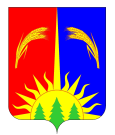 ПОСТАНОВЛЕНИЕот 18.12.2013 год                                                                                                                    № 896Об утверждении муниципальной программы«Обеспечение жильем молодых семейв Юрлинском муниципальном районена 2014-2015 годы» В соответствии постановлением Правительства Пермского края от 03.10.2013 г. № 1322-п «Об утверждении государственной программы «Семья и дети Пермского края»», Уставом муниципального образования «Юрлинский муниципальный район» и решением Земского Собрания Юрлинского муниципального района от 16.12.2013 г. № 195 «О бюджете муниципального образования «Юрлинский муниципальный район» на 2014 год и плановый период 2015 и 2016 гг.» Администрация Юрлинского муниципального районаПОСТАНОВЛЯЕТ:1. Утвердить муниципальную программу «Обеспечение жильем молодых семей в Юрлинском муниципальном районе на 2014-2015 годы» (приложение № 1).2. Признать утратившим силу с 01 января 2014 года, постановление Администрации Юрлинского муниципального района от 31.03.2011 г. № 142 «Об утверждении долгосрочной целевой программы «Обеспечение жильем молодых семей в Юрлинском муниципальном районе на  2011-2015 годы»».3. Настоящее постановление вступает в силу с момента подписания и подлежит опубликованию в информационном бюллетене «Вестник Юрлы».4. Контроль за исполнением постановления возложить на заместителя главы по экономическому развитию и управлению ресурсами Н.А. Мелехину.Глава района - глава администрации района                                                                                   Т.М. МоисееваУТВЕРЖДЕНАПостановлением АдминистрацииЮрлинского муниципального районаот 18.12.2013 № 896МУНИЦИПАЛЬНАЯ ПРОГРАММА"ОБЕСПЕЧЕНИЕ ЖИЛЬЕМ МОЛОДЫХ СЕМЕЙ В ЮРЛИНСКОМ МУНИЦИПЛЬНОМ РАЙОНЕ НА 2014-2015 ГОДЫ"ПАСПОРТМУНИЦИПАЛЬНОЙ ПРОГРАММЫI. Общие положения1.1. Муниципальная программа "Обеспечение жильем молодых семей в Юрлинском муниципального районе на 2014-2015 годы" (далее - Программа) представляет собой комплекс мероприятий, направленных на решение проблем обеспечения жильем молодых семей в Юрлинском муниципальном районе, реализуемых с целью обеспечения социально-экономических прав молодежи и улучшения демографической ситуации в Юрлинском районе.1.2. Программа разработана в соответствии с требованиями Постановления Правительства Пермского края от 03 октября 2013 г. N 1322-п "Об утверждении программы семья и дети Пермского края".Разработка и реализация Программы базируются на следующих основных принципах:добровольность участия молодых семей в Программе;адресный характер оказания финансовой помощи;вариативность способов решения жилищной проблемы молодых семей;целевое расходование средств, предоставляемых участницам Программы;собственное финансовое участие молодой семьи в решении жилищной проблемы.Возможность улучшить жилищные условия предоставляется молодым семьям, признанным нуждающимися в улучшении жилищных условий в соответствии с требованиями Программы, за счет средств федерального, краевого и местного бюджетов, выделяемых для реализации Программы, только один раз.1.3. В Программе используются понятия и термины:1.3.1. Категории молодых семей:Потенциальные участницы Программы - молодые семьи, включенные в список молодых семей, состоящих на учете для участия в Программе.Участницы Программы - молодые семьи, включенные в списки на получение социальной выплаты в планируемом году.Участницей Программы может быть молодая семья, в том числе молодая семья, имеющая одного и более детей, где один из супругов не является гражданином Российской Федерации, а также неполная молодая семья, состоящая из одного молодого родителя, являющегося гражданином Российской Федерации, и одного и более детей, соответствующая следующим условиям:а) возраст каждого из супругов либо одного родителя в неполной молодой семье не превышает 35 лет (включительно);б) наличие у молодой семьи доходов либо иных денежных средств, достаточных для оплаты расчетной (средней) стоимости жилья в части, превышающей размер предоставляемой социальной выплаты;в) молодые семьи, поставленные на учет в качестве нуждающихся в улучшении жилищных условий до 1 марта 2005 года, а также молодые семьи, признанные органами местного самоуправления по месту их постоянного жительства нуждающимися в улучшении жилищных условий после 1 марта 2005 года по тем же основаниям, которые установлены статьей 51 Жилищного кодекса Российской Федерации для признания граждан нуждающимися в жилых помещениях, предоставляемых по договорам социального найма.Сохраняют право на получение социальной выплаты в рамках реализации Программы молодые семьи, подавшие заявку на участие в Программе до 1 января 2014 года. Также сохраняют право на получение социальной выплаты за счет средств краевого бюджета:потенциальные участницы Программы, включенные в список на участие в Программе на условиях, предусмотренных Законом Пермской области от 5 сентября 2005 г. N 2453-543 "Об областной целевой программе "Обеспечение жильем молодых семей в Пермской области на 2005-2010 годы" и Законом Пермского края от 5 июня 2006 г. N 3050-687 "О внесении изменений и дополнений в Закон Пермской области "Об областной целевой программе "Обеспечение жильем молодых семей в Пермской области на 2005-2010 годы";потенциальные участницы Программы, включенные в список на участие в Программе на условиях, предусмотренных Законом Пермского края от 7 декабря 2006 г. N 33-КЗ "О краевой целевой программе "Обеспечение жильем молодых семей в Пермском крае на 2007-2010 годы" до внесения в него изменений Законом Пермского края от 4 июня 2008 г. N 253-ПК "О внесении изменений и дополнений в Закон Пермского края "О краевой целевой программе "Обеспечение жильем молодых семей в Пермском крае на 2007-2010 годы";потенциальные участницы Долгосрочной целевой программы «Обеспечение жильем молодых семей в Юрлинском муниципальном районе на 2011-2015 годы» утвержденной постановлением Администрации Юрлинского муниципального района от 31.03.2011 г. № 142,потенциальные участницы Программы - семьи, в которых возраст одного или обоих супругов или одного родителя в неполной семье превысил 35 лет (включительно).1.3.2. Потенциальные  участницы  Программы,  включенные  в  список  на участие в Программе на условиях, предусмотренных подпрограммой "Обеспечение жильем молодых семей" федеральной целевой программы "Жилище"  на  2002-2010 годы,  утвержденной Постановлением Правительства Российской Федерации от 17 сентября  2001 г. N 675, сохраняют право на получение социальной выплаты по софинансированию  мероприятий  Программы  в рамках участия Пермского края в реализации  подпрограммы  "Обеспечение  жильем  молодых  семей" федеральной целевой программы "Жилище" на 2011-2015 годы, предусматривающей привлечениесредств федерального, краевого и средств местных бюджетов.1.3.3. Реализация мероприятий Программы осуществляется по двум направлениям (механизмам реализации):софинансирование мероприятий Программы в рамках участия Пермского края в реализации подпрограммы "Обеспечение жильем молодых семей" федеральной целевой программы "Жилище" на 2011-2015 годы, предусматривающее привлечение средств федерального бюджета и средств местных бюджетов;предоставление участницам Программы социальных выплат за счет средств краевого бюджета в размере 10 процентов расчетной (средней) стоимости жилья.1.3.4. Банк - это уполномоченный банк, отобранный для обслуживания средств, предоставляемых в качестве социальных выплат, выделяемых молодым семьям - участницам Программы, соответствующий критериям, утвержденным Приказом Министерства регионального развития Российской Федерации и Центрального банка Российской Федерации от 7 июля 2011 г. N 326/2666-у "О критериях отбора банков субъектами Российской Федерации для участия в реализации подпрограммы "Обеспечение жильем молодых семей" федеральной целевой программы "Жилище" на 2011-2015 годы".Отобранные банки вносятся в реестр Министерством социального развития Пермского края (далее - Министерство). Министерство заключает соглашение с банками на участие в реализации Программы и ведет реестр отобранных банков.1.3.5. Норма общей площади жилья для расчета размера социальной выплаты:для семьи численностью 2 человека (молодые супруги или один молодой родитель и ребенок) - 42 квадратных метра;для семьи численностью 3 и более человека, включающей помимо молодых супругов одного и(или) более детей (либо семьи, состоящей из одного молодого родителя и двух и(или) более детей), - количество членов семьи, умноженное на 18 квадратных метров.1.3.6. Орган местного самоуправления муниципального образования Пермского края - орган местного самоуправления Юрлинского муниципального района, реализующий Программу на территории Юрлинского муниципального района.1.3.7. Жилье - отдельное жилое помещение (квартира, жилой дом), отвечающее установленным санитарным и техническим требованиям, благоустроенное применительно к условиям населенного пункта, выбранного для постоянного проживания, в котором приобретается (строится) жилое помещение.1.3.8. Свидетельство - именной документ, удостоверяющий право молодой семьи на получение социальной выплаты на приобретение (строительство) жилья. Не является ценной бумагой, не подлежит передаче другому лицу.1.3.9. Уполномоченная организация - организация, которая оказывает участницам Программы услуги по приобретению жилого помещения экономкласса на первичном рынке жилья.Участницы Программы могут обратиться в уполномоченную организацию для заключения с ней договора на приобретение в интересах молодой семьи жилого помещения экономкласса на первичном рынке жилья, в том числе для оплаты договора купли-продажи жилого помещения (в случаях, когда это предусмотрено договором) и(или) оплату услуг указанной организации.Отбор уполномоченных организаций осуществляется Министерством. Критерии отбора уполномоченных организаций, требования к ним и правила оказания услуг определяются Министерством регионального развития Российской Федерации.II. Основные цели, задачи и целевые показатели Программы2.1. Основными целями Программы являются укрепление системы государственной поддержки молодых семей в решении жилищной проблемы, улучшение демографической ситуации в Юрлинском районе, стимулирование сознательного трудоустройства молодых граждан.2.2. Для достижения поставленных целей необходимо решить следующие основные задачи:обеспечить первичную финансовую поддержку молодых семей для приобретения (строительства) отдельного благоустроенного жилья;стимулировать накопление молодыми семьями собственных денежных средств для приобретения (строительства) отдельного благоустроенного жилья;привлечь дополнительные финансовые и инвестиционные ресурсы для содействия молодым семьям в приобретении (строительстве) благоустроенного жилья на долгосрочную перспективу;продолжить внедрение в практику правовых, финансовых и организационных механизмов государственной и муниципальной поддержки с целью обеспечения жильем молодых семей, нуждающихся в улучшении жилищных условий;пропагандировать новые приоритеты демографического поведения молодого населения, связанные с укреплением семейных отношений и многодетностью.2.3. Целевыми показателями Программы являются:количество молодых семей, улучшивших жилищные условия;площадь жилья, приобретенного и построенного в рамках реализации Программы.2.4. Оценка эффективности и результативности Программы производится в соответствии с перечнем целевых показателей.Кроме того, эффективность Программы оценивается по степени достижения целевых показателей с учетом следующих индикаторов:освоение средств бюджетов всех уровней, направляемых на решение жилищных проблем молодых семей в Юрлинском районе;привлечение внебюджетных средств, направляемых на решение жилищных проблем молодых семей;сокращение (увеличение) количества молодых семей, нуждающихся в улучшении жилищных условий, включенных в сводный список участников Программы.III. Система программных мероприятий3.1. Реализация системы мероприятий Программы осуществляется по следующим направлениям:методологическое обеспечение реализации Программы муниципальном уровне;организационно-информационное обеспечение реализации Программы.Мероприятия по методологическому обеспечению Программы включают разработку методических рекомендаций молодых семей.Организационные мероприятия на муниципальном уровне предусматривают:для муниципального района:постановка на учет молодых семей для участия в Программе на территории органа местного самоуправления;непрерывный прием заявлений на участие в Программе в течение всего срока действия Программы;осуществление сбора и проверки достоверности сведений, представляемых молодыми семьями для участия в Программе;формирование списков молодых семей, состоящих на учете для участия в Программе;формирование списков молодых семей на получение социальных выплат и представление их на проверку и утверждение в Министерство;достоверный и своевременный ввод информации в единую информационную базу данных "Автоматизированная система "Обеспечение жильем молодых семей в Пермском крае";информирование молодых семей об условиях и порядке участия в Программе;определение ответственного исполнителя по реализации мероприятий Программы;определение ежегодно объема бюджетных ассигнований, выделяемого из бюджета муниципальных образований Юрлинского района на реализацию мероприятий Программы;выдача молодым семьям в установленном порядке свидетельств на приобретение жилья исходя из объемов бюджетных ассигнований, предусмотренных на эти цели в бюджетах муниципальных образований Юрлинского района, в том числе за счет субсидий из бюджета Пермского края;перечисление бюджетных средств участницам Программы, предназначенных для предоставления социальных выплат, на банковский счет уполномоченного банка;проведение мониторинга реализации Программы;принятие мер к взысканию с молодых семей бюджетных средств в установленном законом порядке;для сельских поселений:признание молодых семей нуждающимися в улучшении жилищных условий в порядке, установленном требованиями Программы;информирование молодых семей об условиях и порядке участия в Программе;определение ежегодно объема бюджетных ассигнований, выделяемых из местного бюджета на реализацию мероприятий Программы.IV. Ресурсное обеспечение Программы4.1. Основными источниками финансирования Программы являются:средства федерального бюджета (в соответствии с федеральным законодательством на конкурсной основе в рамках подпрограммы "Обеспечение жильем молодых семей" федеральной целевой программы "Жилище" на 2011-2015 годы);средства краевого бюджета, предусмотренные Постановлением Правительства Пермского края от 03 октября 2013 г. N 1322-п "Об утверждении программы семья и дети Пермского края";средства бюджета Юрлинского муниципального района Пермского края на условиях софинансирования мероприятий Программы;средства внебюджетных источников, в том числе:средства молодых семей, используемые для частичной оплаты стоимости приобретаемого (строящегося) жилья;средства организаций различных форм собственности, за исключением организаций, предоставляющих кредиты (займы) на приобретение или строительство жилья, в том числе ипотечные жилищные кредиты, предоставляемые молодым семьям для софинансирования жилищного строительства или приобретения жилья;средства кредитных и других организаций, предоставляющих молодым семьям кредиты и займы на приобретение (строительство) жилья, в том числе ипотечные жилищные кредиты.4.2. Потребность финансового обеспечения Программы за счет средств бюджета Юрлинского муниципального района составляет 3346,380 тыс. рублей, в том числе:на 2014 год – 2146,380 тыс. рублей;на 2015 год – 1200,000 тыс. рублей.4.3. Объемы финансирования мероприятий Программы могут быть скорректированы в процессе реализации мероприятий Программы исходя из изменения стоимости 1 кв. м общей площади жилья по Юрлинскому муниципальному району, определяемой Постановлением Правительства Пермского края.V. Механизм реализации Программы5.1. Реализация мероприятий Программы предполагает оказание государственной поддержки участницам Программы в улучшении жилищных условий путем предоставления им социальных выплат.Для реализации целей и задач настоящей Программы предполагается сформировать необходимую законодательную базу, регулирующую порядок реализации настоящей Программы на территории Юрлинского муниципального района, и в соответствии с действующим законодательством определить объем, формы и методы предоставления государственной поддержки молодым семьям за счет средств бюджета и внебюджетных источников.5.2. Социальная выплата предоставляется на приобретение у любых физических и (или) юридических лиц отдельного жилого помещения (квартиры, жилого дома) как на первичном, так и на вторичном рынке жилья или строительство индивидуального жилого дома, отвечающего установленным санитарным и техническим требованиям, благоустроенного применительно к условиям населенного пункта, выбранного для постоянного проживания, и может быть использована:5.2.1. для оплаты приобретаемого по договору купли-продажи жилого помещения (за исключением случаев, когда средства на оплату стоимости договора купли-продажи предусматриваются в составе стоимости договора с уполномоченной организацией на приобретение жилого помещения экономкласса на первичном рынке жилья);5.2.2. для оплаты договора строительного подряда на строительство индивидуального жилого дома;5.2.3. для осуществления последнего платежа в счет уплаты паевого взноса в полном размере, в случае если молодая семья или один из супругов в молодой семье является членом жилищного, жилищно-строительного, жилищного накопительного кооператива (далее - кооператив), после уплаты которого жилое помещение переходит в собственность этой молодой семьи;5.2.4. для уплаты первоначального взноса при получении жилищного кредита, в том числе ипотечного, или жилищного займа на приобретение жилого помещения или строительство индивидуального жилого дома;5.2.5. для оплаты договора с уполномоченной организацией на приобретение в интересах молодой семьи жилого помещения экономкласса на первичном рынке жилья, в том числе на оплату стоимости договора купли-продажи жилого помещения (в случаях, когда это предусмотрено договором) и(или) оплату услуг указанной организации;5.2.6. для погашения основной суммы долга и уплаты процентов по жилищному кредиту, в том числе ипотечному, или жилищному займу на приобретение жилого помещения или строительство индивидуального жилого дома, полученным до 1 января 2011 г., за исключением иных процентов, штрафов, комиссий и пеней за просрочку исполнения обязательств по этим кредитам или займам;5.2.7. в случае предоставления молодым семьям социальной выплаты за счет средств краевого бюджета в размере 10 процентов расчетной (средней) стоимости жилья социальная выплата также может направляться:5.2.7.1. на приобретение жилья путем участия в долевом строительстве многоквартирного жилого дома;5.2.7.2. на погашение основной суммы долга и уплату процентов по жилищным кредитам, в том числе ипотечным, или займам для приобретения жилья или строительства индивидуального жилого дома, за исключением иных процентов, штрафов, комиссий, пеней за просрочку исполнения обязательств по этим кредитам или займам;5.2.7.3. для оплаты договора строительного подряда на реконструкцию индивидуального жилого дома, в том числе на завершение ранее начатого строительства индивидуального жилого дома.5.3. Условием получения социальной выплаты является наличие у участницы Программы дополнительных средств - собственных средств или средств, полученных по кредитному договору (договору займа) на приобретение (строительство) жилья, в том числе по ипотечному жилищному договору, необходимых для оплаты приобретаемого жилого помещения. В качестве дополнительных средств участницей Программы также могут быть использованы средства (часть средств) материнского (семейного) капитала.5.4. В рамках реализации Программы участнице Программы предоставляются дополнительные социальные выплаты:5.4.1. в размере 5 процентов расчетной (средней) стоимости жилья при рождении (усыновлении) одного ребенка для погашения части суммы долга и уплаты процентов по кредитам или займам на приобретение жилья либо для компенсации затраченных собственных средств на приобретение жилья или строительство индивидуального жилого дома в случае, если участница Программы получила и реализовала свидетельство в рамках участия Пермского края в реализации подпрограммы "Обеспечение жильем молодых семей" федеральной целевой программы "Жилище" на 2011-2015 годы, предусматривающее привлечение средств федерального бюджета и средств бюджета Юрлинского района;5.4.2. в размере 100 процентов от суммы, указанной в свидетельстве, с использованием средств краевого бюджета в размере 10 процентов расчетной (средней) стоимости жилья при рождении (усыновлении) одного ребенка в случае, если участница Программы получила и реализовала данное свидетельство.5.5. В качестве механизма доведения социальной выплаты до участницы Программы используется свидетельство на право получения социальной выплаты для приобретения жилья (далее - свидетельство), которое выдается органом местного самоуправления муниципального района, принявшим решение об участии молодой семьи в Программе.Полученное свидетельство сдается его владельцем в банк, где на его имя открывается банковский счет, предназначенный для зачисления социальной выплаты. Участница Программы - владелица свидетельства заключает договор банковского счета с банком по месту приобретения жилья.5.6. Социальная выплата предоставляется органом местного самоуправления муниципального района, принявшим решение об участии молодой семьи в Программе, за счет средств бюджета Юрлинского района на реализацию мероприятий Программы, в том числе за счет субсидий из бюджета Пермского края в соответствии с Правилами.VI. Система управления реализацией Программы6.1. Реализация Программы осуществляется Администрацией Юрлинского муниципального района, в том числе с участием сельских поселений Юрлинского муниципального района Пермского края.6.1.1. Ответственным исполнителем и разработчиком Программы является Администрация Юрлинского муниципального района, которая в рамках своей компетенции:осуществляет общее руководство и контроль реализации Программы;несет ответственность за достижение поставленных целей и задач путем реализации Программы, обеспечение целевых показателей;обеспечивает реализацию Программы в соответствии с перечнем программных мероприятий и в пределах средств, предусмотренных бюджетом Юрлинского муниципального района на очередной финансовый год и на плановый период;выявляет отклонения фактических результатов от плановых, устанавливает причины отклонений и определяет меры по их устранению;готовит информационные справки и аналитические доклады о ходе реализации Программы.6.1.2. Органы местного самоуправления Юрлинского муниципального района являются исполнителями Программы на соответствующей территории и в рамках своей компетенции осуществляют организационные мероприятия, перечисленные в пункте 3.1 Программы.6.1.3. Молодые семьи - участницы Программы:представляют в установленном порядке в орган местного самоуправления муниципального района по месту постоянного жительства (регистрации) обоих супругов (в неполных семьях - матери или отца) пакет документов для участия в Программе;несут ответственность за достоверность представленных сведений для участия в Программе и за целевое расходование выделенной социальной выплаты;самостоятельно определяют вариант приобретения (строительства) жилья;содействуют в проведении мониторинга реализации Программы.6.1.4. Банки в рамках своей компетенции:осуществляют первичный контроль сделок участниц Программы по приобретению (строительству) жилья на соответствие условиям Программы на основе представляемых ими документов;осуществляют расчетные операции по сделкам приобретения (строительства) жилья и кредитованию участниц Программы на приобретение (строительство) жилья;представляют в установленном порядке в орган местного самоуправления муниципального района, выдавший свидетельство участнице Программы, пакет документов для оплаты социальной выплаты;открывают банковские счета и зачисляют на них средства социальной выплаты и собственные и(или) заемные средства участниц Программы, осуществляют перечисление средств социальных выплат конечным получателям;представляют в орган местного самоуправления муниципального района Пермского края, выдавший свидетельство участнице Программы, документы, подтверждающие перечисление социальной выплаты с банковского счета участницы Программы на текущий счет продавца (застройщика) жилья, не позднее 35 дней с момента их перечисления органом местного самоуправления муниципального района на счет, открытый банком;осуществляют возврат средств социальных выплат с банковских счетов участниц Программы в случае несоблюдения участницами Программы условий предоставления социальных выплат, а также в иных случаях, предусмотренных Правилами.6.2. Финансовый контроль использования средств бюджета Пермского края, направленных на реализацию Программы, осуществляется контролирующими органами в соответствии с законодательством.VII. Оценка социально-экономической эффективности реализацииПрограммы7.1. Оценка эффективности реализации мер по обеспечению жильем молодых семей будет осуществляться на основе следующих индикаторов:количество молодых семей, улучшивших жилищные условия (в том числе с использованием ипотечных жилищных кредитов и займов) при оказании содействия за счет средств федерального, краевого и местных бюджетов;площадь жилья, приобретенного и построенного в рамках реализации Программы;освоение средств бюджетов всех уровней, направляемых на решение жилищных проблем молодых семей;привлечение внебюджетных средств, направляемых на решение жилищных проблем молодых семей;сокращение (увеличение) количества молодых семей, нуждающихся в улучшении жилищных условий, включенных в сводный список участников Программы.7.2. Успешное выполнение мероприятий Программы позволит в 2014-2015 годах обеспечить жильем не менее 50 молодых семей, в том числе:по предоставлению социальных выплат на условиях софинансирования мероприятий Программы в рамках участия Пермского края в реализации подпрограммы "Обеспечение жильем молодых семей" федеральной целевой программы "Жилище" на 2011-2015 годы - не менее 20 молодых семей, в том числе:2014 год - 10 молодых семей;2015 год - 10 молодых семей,по предоставлению молодым семьям - участницам Программы социальных выплат за счет средств краевого бюджета в размере 10 процентов расчетной (средней) стоимости жилья - не менее 30 молодых семей, в том числе:2014 год - 15 молодых семей;2015 год - 15 молодых семей;а также позволит обеспечить:привлечение в жилищную сферу дополнительных финансовых средств, кредитных и других организаций, предоставляющих кредиты и займы на приобретение или строительство жилья, собственных средств граждан;развитие и закрепление положительных демографических тенденций в обществе;укрепление семейных отношений и снижение уровня социальной напряженности в обществе;развитие системы ипотечного жилищного кредитованияПриложение 1к муниципальной программе"Обеспечение жильем молодых семейв Юрлинском муниципальном районе  на 2014-2015 годы"ПРАВИЛАпредоставления социальных выплат молодым семьям в рамкахреализации муниципальной программы "Обеспечениежильем молодых семей в Юрлинском муниципальном районе на 2014-2015 годы"I. Общие положения1.1. Настоящие Правила предоставления социальных выплат молодым семьям в рамках реализации муниципальной  программы "Обеспечение жильем молодых семей в Юрлинском районе на 2014-2015 годы", (далее - Правила), устанавливают порядок предоставления молодым семьям социальных выплат на приобретение жилья или строительство индивидуального жилого дома, которые могут направляться:1.1.1. для оплаты приобретаемого по договору купли-продажи жилого помещения (за исключением случаев, когда средства на оплату стоимости договора купли-продажи предусматриваются в составе стоимости договора с уполномоченной организацией на приобретение жилого помещения экономкласса на первичном рынке жилья);1.1.2. для оплаты договора строительного подряда на строительство индивидуального жилого дома;1.1.3. для осуществления последнего платежа в счет уплаты паевого взноса в полном размере, в случае если молодая семья или один из супругов в молодой семье является членом жилищного, жилищно-строительного, жилищного накопительного кооператива (далее - кооператив), после уплаты которого жилое помещение переходит в собственность этой молодой семьи;1.1.4. для уплаты первоначального взноса при получении жилищного кредита, в том числе ипотечного, или жилищного займа на приобретение жилого помещения или строительство индивидуального жилого дома;1.1.5. для оплаты договора с уполномоченной организацией на приобретение в интересах молодой семьи жилого помещения экономкласса на первичном рынке жилья, в том числе на оплату стоимости договора купли-продажи жилого помещения (в случаях, когда это предусмотрено договором) и(или) оплату услуг указанной организации;1.1.6  для  погашения  основной  суммы  долга  и уплаты процентов  по жилищному  кредиту,  в  том  числе  ипотечному,  или  жилищному  займу  на приобретение  жилого помещения  или  строительство  индивидуального жилого дома,  полученным  до  1  января  2011  г.,  за исключением иных процентов, штрафов,  комиссий  и  пеней  за  просрочку исполнения обязательств по этим кредитам или займам;1.1.7. в случае предоставления молодым семьям социальной выплаты за счет средств краевого бюджета в размере 10 процентов расчетной (средней) стоимости жилья социальная выплата также может направляться:1.1.7.1. на приобретение жилья путем участия в долевом строительстве многоквартирного жилого дома;1.1.7.2. на погашение основной суммы долга и уплату процентов по жилищным кредитам, в том числе ипотечным, или займам, предоставленным для приобретения жилья или строительства индивидуального жилого дома, за исключением иных процентов, штрафов, комиссий, пеней за просрочку исполнения обязательств по этим кредитам или займам;1.1.7.3. для оплаты договора строительного подряда на реконструкцию индивидуального жилого дома, в том числе на завершение ранее начатого строительства индивидуального жилого дома.1.2. В рамках реализации муниципальной программы "Обеспечение жильем молодых семей в Юрлинском муниципальном районе на 2014-2015 годы" (далее - Программа) молодые семьи делятся на следующие категории:Потенциальные участницы Программы - молодые семьи, включенные в список молодых семей, состоящих на учете для участия в Программе.Участницы Программы - молодые семьи, включенные в списки на получение социальной выплаты в планируемом году.Участницей Программы может быть молодая семья, в том числе молодая семья, имеющая одного и более детей, где один из супругов не является гражданином Российской Федерации, а также неполная молодая семья, состоящая из одного молодого родителя, являющегося гражданином Российской Федерации, и одного и более детей, соответствующая следующим условиям:1.2.1. возраст каждого из супругов либо одного родителя в неполной молодой семье не превышает 35 лет (включительно);1.2.2. наличие у молодой семьи доходов либо иных денежных средств, достаточных для оплаты расчетной (средней) стоимости жилья в части, превышающей размер предоставляемой социальной выплаты;1.2.3. молодые семьи, поставленные на учет в качестве нуждающихся в улучшении жилищных условий до 1 марта 2005 года, а также молодые семьи, признанные органами местного самоуправления по месту их постоянного жительства нуждающимися в улучшении жилищных условий после 1 марта 2005 года по тем же основаниям, которые установлены статьей 51 Жилищного кодекса Российской Федерации для признания граждан нуждающимися в жилых помещениях, предоставляемых по договорам социального найма.Сохраняют право на получение социальной выплаты в рамках реализации Программы молодые семьи, подавшие заявку на участие в Программе до 1 января 2014 года.1.2.4. также сохраняют право на получение социальной выплаты за счет средств краевого бюджета:1.2.4.1. потенциальные участницы Программы, включенные в список на участие в Программе на условиях, предусмотренных Законом Пермской области от 5 сентября 2005 г. N 2453-543 "Об областной целевой программе "Обеспечение жильем молодых семей в Пермской области на 2005-2010 годы", на условиях, предусмотренных Законом Пермского края от 5 июня 2006 г. N 3050-687 "О внесении изменений и дополнений в Закон Пермской области "Об областной целевой программе "Обеспечение жильем молодых семей в Пермской области на 2005-2010 годы";1.2.4.2. потенциальные участницы Программы, включенные в список на участие в Программе на условиях, предусмотренных Законом Пермского края от 7 декабря 2006 г. N 33-КЗ "О краевой целевой программе "Обеспечение жильем молодых семей в Пермском крае на 2007-2010 годы" до внесения в него изменений Законом Пермского края от 4 июня 2008 г. N 253-ПК "О внесении изменений и дополнений в Закон Пермского края "О краевой целевой программе "Обеспечение жильем молодых семей в Пермском крае на 2007-2010 годы";1.2.4.3. потенциальные участницы долгосрочной целевой программы «Обеспечение жильем молодых семей в Юрлинском районе на 2011-2015 годы» утверждена постановлением и.о. главы администрации Юрлинского муниципального района от 31.03.2011 г. № 142.1.2.4.4. потенциальные участницы Программы - семьи, в которых возраст одного или обоих супругов или одного родителя в неполной семье превысил 35 лет (включительно).1.2.5. Потенциальные участницы Программы, включенные в список на участие в Программе на условиях, предусмотренных подпрограммой "Обеспечение жильем молодых семей" федеральной целевой программы "Жилище" на 2002-2010 годы, утвержденной Постановлением Правительства Российской Федерации от 17 сентября 2001 г. N 675, сохраняют право на получение социальной выплаты по софинансированию мероприятий Программы в рамках участия Пермского края в реализации подпрограммы "Обеспечение жильем молодых семей" федеральной целевой программы "Жилище" на 2011-2015 годы, предусматривающей привлечение средств федерального, краевого и средств бюджета Пермского края.1.3. Порядок и условия признания молодой семьи, имеющей достаточные доходы либо иные денежные средства для оплаты расчетной (средней) стоимости жилья в части, превышающей размер предоставляемой социальной выплаты, устанавливаются в соответствии с приложением 5 к настоящим Правилам.1.4. Признание  молодых  семей  нуждающимися  в  улучшении   жилищных условий  в  рамках  реализации  Программы  осуществляется  в соответствии с Порядком  признания молодых семей нуждающимися в улучшении жилищных условий в  рамках  реализации  муниципальной  программы "Обеспечение жильем молодых  семей  в Юрлинском муниципальном районе на 2014-2015 годы" согласно приложению 10 к настоящим Правилам.1.5. Реализация мероприятий Программы осуществляется по двум направлениям (механизмам реализации):софинансирование мероприятий Программы в рамках участия Пермского края в реализации подпрограммы "Обеспечение жильем молодых семей" федеральной целевой программы "Жилище" на 2011-2015 годы, предусматривающее привлечение средств федерального бюджета и средств местных бюджетов;предоставление участницам Программы социальных выплат за счет средств краевого бюджета в размере 10 процентов расчетной (средней) стоимости жилья.1.6. Выдача свидетельства осуществляется органом местного самоуправления муниципального района, включившим молодую семью в список молодых семей - участниц Программы, изъявивших желание получить социальную выплату в планируемом году.Свидетельства выдаются участницам Программы по формам согласно приложениям 2 и 3 к настоящим Правилам.Изготовление и оплата бланков свидетельств производится Министерством за счет средств бюджета Пермского края, предусматриваемых на финансирование Программы.1.7. Срок действия свидетельств составляет:при софинансировании мероприятий Программы в рамках участия Пермского края в реализации подпрограммы "Обеспечение жильем молодых семей" федеральной целевой программы "Жилище" на 2011-2015 годы, предусматривающем привлечение средств федерального бюджета и средств местных бюджетов, - 9 месяцев;при предоставлении участницам Программы социальных выплат за счет средств краевого бюджета в размере 10 процентов расчетной (средней) стоимости жилья - 6 месяцев.1.8. Участие в Программе является добровольным.Право на улучшение жилищных условий с использованием социальной выплаты или иной формы государственной поддержки за счет средств краевого и федерального бюджетов (кроме средств материнского (семейного) капитала) предоставляется молодой семье только один раз.1.9. Размер предоставляемой социальной выплаты определяется в следующем порядке:1.9.1. в рамках реализации механизма предоставления социальных выплат на условиях софинансирования мероприятий Программы в рамках участия Юрлинского района в реализации подпрограммы "Обеспечение жильем молодых семей" федеральной целевой программы "Жилище" на 2011-2015 годы социальная выплата предоставляется в размере:30 процентов расчетной (средней) стоимости жилья, определяемой в соответствии с настоящими Правилами, - для молодых семей, не имеющих детей;35 процентов расчетной (средней) стоимости жилья, определяемой в соответствии с настоящими Правилами, - для молодых семей, имеющих одного ребенка и более, а также для неполных молодых семей, состоящих из одного молодого родителя и одного ребенка и более;1.9.2. в рамках реализации механизма предоставления участницам Программы социальных выплат за счет средств краевого бюджета в размере 10 процентов расчетной (средней) стоимости жилья социальная выплата предоставляется в размере 10 процентов расчетной (средней) стоимости жилья, определяемой в соответствии с настоящими Правилами, - для молодых семей, в том числе неполных молодых семей, состоящих из одного молодого родителя и одного ребенка и более.В случае использования социальных выплат на погашение основной суммы долга и уплату процентов по кредитам (займам) на строительство (приобретение) жилья, в том числе ипотечным жилищным кредитам, размер социальных выплат ограничивается суммой остатка основного долга и остатка задолженности по выплате процентов за пользование кредитом (займом).1.10. Расчет размера социальной выплаты производится исходя из размера общей площади жилого помещения, установленного для семей разной численности, количества членов молодой семьи - участницы Программы и норматива стоимости 1 кв. м общей площади жилья по Юрлинскому муниципальному району, в котором молодая семья включена в список участниц Программы. Норматив стоимости 1 кв. м общей площади жилья по Юрлинскому муниципальному району для расчета размера социальной выплаты устанавливается муниципальным районом, но не выше средней рыночной стоимости 1 кв. м общей площади жилья по Пермскому краю, определяемой уполномоченным Правительством Российской Федерации федеральным органом исполнительной власти.1.11. Размер общей площади жилого помещения, с учетом которой определяется размер социальной выплаты, составляет:для семьи численностью 2 человека (молодые супруги или один молодой родитель и ребенок) - 42 квадратных метра;для семьи численностью 3 и более человека, включающей помимо молодых супругов одного и более детей (либо семьи, состоящей из одного молодого родителя и двух и более детей), - по 18 квадратных метров на одного человека.1.12. Расчетная (средняя) стоимость жилья, используемая при расчете размера социальной выплаты, определяется по формуле:СтЖ = Н x РЖ,гдеСтЖ - расчетная (средняя) стоимость жилья, используемая при расчете размера социальной выплаты;Н - норматив стоимости 1 кв. м общей площади жилья по муниципальному образованию Пермского края, определяемый в соответствии с требованиями, установленными в пункте 1.10 настоящих Правил;РЖ - размер общей площади жилого помещения, определяемый в соответствии с пунктом 1.11 настоящих Правил.1.13. Размер социальной выплаты рассчитывается на дату выдачи свидетельства, указывается в свидетельстве и остается неизменным в течение всего срока его действия.1.14. В рамках реализации Программы участнице Программы предоставляются дополнительные социальные выплаты:1.14.1. в размере 5 процентов расчетной средней стоимости жилья при рождении (усыновлении) одного ребенка для погашения части суммы долга и уплаты процентов по кредитам или займам на приобретение жилья либо для компенсации затраченных собственных средств на приобретение жилья или строительство индивидуального жилого дома в случае, если участница Программы получила и реализовала свидетельство в рамках участия Пермского края в реализации подпрограммы "Обеспечение жильем молодых семей" федеральной целевой программы "Жилище" на 2011-2015 годы, предусматривающей привлечение средств федерального бюджета и средств местных бюджетов, в порядке, определяемом согласно приложению 7 к настоящим Правилам;1.14.2. в размере 100 процентов от суммы, указанной в свидетельстве, с использованием средств краевого бюджета в размере 10 процентов расчетной (средней) стоимости жилья при рождении (усыновлении) одного ребенка в случае, если участница Программы получила и реализовала данное свидетельство, в порядке, определяемом согласно приложению 9 к настоящим Правилам.1.15. В случае использования социальной выплаты для погашения основной суммы долга и уплаты процентов по жилищному кредиту, в том числе ипотечному, или жилищному займу на приобретение жилого помещения или строительство индивидуального жилого дома по одному из направлений (механизмов реализации) реализации Программы размер социальной выплаты устанавливается в соответствии с пунктом 1.9 настоящих Правил и не может быть больше суммы остатка основного долга и остатка задолженности по выплате процентов за пользование жилищным кредитом, в том числе ипотечным, или жилищным займом, за исключением иных процентов, штрафов, комиссий и пеней за просрочку исполнения обязательств по этим кредитам или займам.II. Порядок формирования списков молодых семей – участниц Программы2.1. Для участия в Программе молодая семья подает в Администрацию Юрлинского муниципального района по месту постоянного жительства (регистрации) обоих супругов следующие документы:2.1.1. заявление по форме согласно приложению 4 к настоящим Правилам в 2 экземплярах (один экземпляр возвращается заявителю с указанием даты принятия заявления и приложенных к нему документов);2.1.2. оригиналы и копии документов, удостоверяющих личность каждого члена семьи;2.1.3. оригинал и копию свидетельства о браке (на неполную семью не распространяется);2.1.4. документ, подтверждающий признание молодой семьи нуждающейся в улучшении жилищных условий;2.1.5. документы, подтверждающие признание молодой семьи имеющей достаточные доходы либо иные денежные средства для оплаты расчетной (средней) стоимости жилья в части, превышающей размер предоставляемой социальной выплаты;2.1.6. согласие всех совершеннолетних членов семьи на обработку персональных данных в соответствии со статьей 9 Федерального закона от 27 июля 2006 г. N 152-ФЗ "О персональных данных" согласно приложению 8 к настоящим Правилам;2.1.7. заявление о согласии на получение социальной выплаты за счет средств краевого бюджета в размере 10 процентов расчетной (средней) стоимости жилья или об отказе на получение такой социальной выплаты (в произвольной форме).Заявление о согласии на получение социальной выплаты за счет средств краевого бюджета в размере 10 процентов расчетной (средней) стоимости жилья не является основанием для отказа молодой семье в предоставлении социальной выплаты в рамках реализации механизма по софинансированию мероприятий Программы в рамках участия Пермского края в реализации подпрограммы "Обеспечение жильем молодых семей" федеральной целевой программы "Жилище" на 2011-2015 годы в случае соответствия молодой семьи требованиям указанной подпрограммы.2.1.8. копию  кредитного  договора  (договора  займа),  в  том   числе ипотечного,    на приобретение   жилого   помещения   или   строительство индивидуального жилого дома.2.1.9. Предоставление документов, указанных в пунктах 2.1.1-2.1.6. настоящих Правил, носит обязательный характер.2.2. От имени молодой семьи документы, предусмотренные в пунктах 2.1, 3.3. и 3.5 настоящих Правил, могут быть поданы одним из ее совершеннолетних членов либо иным уполномоченным лицом при наличии надлежащим образом оформленных полномочий.2.3. Орган местного самоуправления муниципального района устанавливает личность заявителя, принимает и заверяет представленные копии документов и организует работу по проверке сведений, содержащихся в документах, указанных в пункте 2.1 настоящих Правил, и в 10-дневный срок с даты представления пакета документов принимает решение о признании либо об отказе в признании молодой семьи потенциальной участницей Программы. О принятом решении молодая семья письменно уведомляется органом местного самоуправления муниципального района в 5-дневный срок.2.4. Основаниями для отказа в признании молодой семьи потенциальной участницей Программы являются:2.4.1. несоответствие молодой семьи требованиям, указанным в пункте 1.2 настоящих Правил;2.4.2. непредставление или представление не в полном объеме документов, указанных в пункте 2.1 настоящих Правил;2.4.3. недостоверность сведений, содержащихся в представленных документах;2.4.4. ранее реализованное право на улучшение жилищных условий с использованием социальной выплаты или иной формы государственной поддержки за счет средств федерального и(или) краевого бюджетов;2.4.5. заключение кредитного договора (договора займа), в том числе ипотечного, на приобретение жилого помещения или строительство индивидуального жилого дома после 1 января 2011 года.2.5. Повторное обращение с заявлением об участии в Программе допускается после устранения оснований для отказа, предусмотренных в пункте 2.4 настоящих Правил.2.6. В рамках реализации Программы органы местного самоуправления муниципального района, отобранные для участия в Программе, до 1 сентября года, предшествующего планируемому, формируют и представляют в Министерство списки молодых семей - участниц Программы, изъявивших желание получить социальную выплату в планируемом году, по форме согласно приложению 1 к настоящим Правилам.2.6.1. В первую очередь в списки молодых семей - участниц Программы, изъявивших желание получить социальную выплату в планируемом году (с учетом даты постановки на учет), включаются:а) потенциальные участницы Программы, поставленные на учет в качестве нуждающихся в улучшении жилищных условий до 1 марта 2005 года, а также молодые семьи, имеющие 3 и более детей;б) потенциальные участницы Программы, члены семей которых пострадали (погибли) в результате массовых трагических событий.Потенциальные участницы Программы, не относящиеся к приоритетным категориям, включаются в списки молодых семей - участниц Программы, изъявивших желание получить социальную выплату в планируемом году, с учетом даты постановки на учет.Массовыми трагическими событиями признаются происшествия, произошедшие на территории Пермского края, в результате которых пострадало (погибло) 50 и более человек.Для подтверждения приоритетной категории потенциальная участница Программы представляет в орган местного самоуправления муниципального района следующие документы:оригиналы и копии документов, удостоверяющих личность заявителя;справки из медицинских учреждений и(или) документы, подтверждающие установление факта причинно-следственной связи полученных травм, увечий и произошедших массовых трагических событий, либо свидетельство о смерти погибшего (погибших) члена (членов) семьи.Документами, подтверждающими установление факта причинно-следственной связи полученных травм, увечий и произошедших массовых трагических событий, являются постановление следственных органов о признании потерпевшим(ми) (пострадавшим(ми) члена(членов) семьи, заключение судебной медицинской экспертизы.Орган местного самоуправления муниципального района на основании списков пострадавших (погибших) и вышеуказанных документов в течение 10 дней с даты приема документов принимает решение о включении потенциальной участницы Программы в данную приоритетную категорию, о чем письменно уведомляет потенциальную участницу Программы.2.6.2. Министерство на основании списков молодых семей - участниц Программы, изъявивших желание получить социальную выплату в планируемом году, поступивших от органов местного самоуправления, и с учетом средств, которые планируется выделить на софинансирование мероприятий Программы из бюджета Пермского края и (или) местных бюджетов на соответствующий год, а при наличии средств, предоставляемых организациями, участвующими в реализации Программы, за исключением организаций, предоставляющих жилищные кредиты и займы, с учетом указанных средств формирует и утверждает сводный список молодых семей - участниц Программы, изъявивших желание получить социальную выплату в планируемом году (далее - сводный список), по форме, утверждаемой Федеральным агентством по строительству и жилищно-коммунальному хозяйству.2.6.3. На основании сводного списка и с учетом объема субсидий, предоставляемых из федерального бюджета, размера бюджетных ассигнований, предусматриваемых в бюджете Пермского края и(или) местных бюджетах на соответствующий год на софинансирование мероприятий Программы, Министерство утверждает списки молодых семей - претендентов на получение социальных выплат в соответствующем году. В случае отсутствия софинансирования Программы из федерального бюджета в планируемом году список молодых семей - претендентов на получение социальной выплаты в планируемом году формируется и утверждается Министерством на основании списков молодых семей - участниц Программы, изъявивших желание получить социальную выплату в планируемом году, и с учетом размера бюджетных ассигнований, предусматриваемых в бюджете Пермского края и(или) местных бюджетах на соответствующий год в порядке, установленном настоящим пунктом.2.6.4. Внесение изменений в список молодых семей - претендентов на получение социальных выплат в соответствующем году осуществляется Министерством на основании уведомлений о внесении изменений в список молодых семей - претендентов на получение социальных выплат в соответствующем году, представляемых муниципальным районом (далее - уведомления). Министерство ежемесячно, не позднее 10-го числа месяца, следующего за отчетным, рассматривает представленные уведомления и вносит изменения в список молодых семей - претендентов на получение социальных выплат в соответствующем году.Выписки из списка молодых семей - претендентов на получение социальных выплат в соответствующем году в течение 10 дней после утверждения указанного списка доводятся Министерством до органов местного самоуправления муниципального района. 2.6.5. В случае если потенциальная участница Программы не соответствует условиям,  указанным  в  пункте  1.2  настоящих  Правил,  либо  направления социальной  выплаты  не  соответствуют  направлениям,  указанным  в пунктах 1.1.1-1.1.6.   настоящих  Правил,  то  участница  Программы  не включается в списки  молодых  семей  -  участниц  Программы, изъявивших желание получить социальную выплату в планируемом году.2.6.6. В рамках предоставления участницам Программы социальных выплат за счет средств краевого бюджета в размере 10 процентов расчетной (средней) стоимости жилья органы местного самоуправления муниципального района:в течение 30 дней после проведения конкурсного отбора муниципальных районов и городских округов Пермского края для участия в реализации Программы представляют в Министерство информацию о количестве молодых семей, желающих получить социальную выплату в размере 10 процентов расчетной (средней) стоимости жилья в текущем году;с учетом бюджетных ассигнований, предусматриваемых в бюджете Пермского края на соответствующий год, уведомляют потенциальных участниц Программы, изъявивших желание получить социальную выплату, о возможности получения социальной выплаты в размере 10 процентов расчетной (средней) стоимости жилья. Социальная выплата предоставляется с учетом даты постановки на учет для участия в Программе.2.7. В случае изменения сведений о количественном составе семьи, месте жительства (регистрации), семейного положения, контактной информации, а также при совершении молодой семьей сделок гражданско-правового характера с недвижимым имуществом потенциальная участница Программы обязана подать в орган местного самоуправления муниципального района по месту подачи заявления на участие в Программе документы и(или) их копии, подтверждающие изменение указанных сведений.Орган местного самоуправления муниципального района обязан принять вышеуказанные документы и в 10-дневный срок учесть полученные сведения и внести изменения в список молодых семей, состоящих на учете для участия в Программе, в соответствии с порядком, согласно приложению 6 к настоящим Правилам.2.8. Органы местного самоуправления муниципального района в 10-дневный срок доводят до сведения участниц Программы информацию о включении их в списки на получение социальных выплат в соответствующем году.2.9. При возникновении у участницы Программы обстоятельств, не позволяющих ей участвовать в Программе в текущем году, молодая семья сохраняет право на дальнейшее участие в Программе в порядке, определяемом согласно приложению 6 к настоящим Правилам.III. Организация работы по выдаче свидетельств3.1. Администрация Юрлинского муниципального района в течение 5 рабочих дней после получения уведомления о лимитах бюджетных обязательств, предусмотренных на предоставление субсидий из бюджета Пермского края, предназначенных для предоставления социальных выплат способом, позволяющим подтвердить факт и дату оповещения, оповещает участниц Программы о необходимости представления документов для получения свидетельства в установленный пунктом 3.3 настоящих Правил срок и в течение 2 месяцев после получения уведомления о лимитах бюджетных ассигнований из бюджета Пермского края, предназначенных для предоставления социальных выплат, производит оформление свидетельств и выдачу их участницам Программы в порядке очередности, определенной списками молодых семей на получение социальных выплат, утвержденных Министерством в соответствии с пунктом 2.6.5 настоящих Правил.3.2. В случае высвобождения по каким-либо основаниям бюджетных средств, источником которых являются субсидии из бюджета Пермского края, выделенных на реализацию мероприятий Программы и предназначенных для предоставления социальных выплат участницам Программы, свидетельства на высвободившуюся сумму средств подлежат выдаче потенциальным участницам Программы в соответствии с порядком внесения изменений в списки молодых семей на получение социальных выплат, определенным пунктом 2.6.4 настоящих Правил.3.3. Для получения свидетельства участница Программы в течение 1 месяца после получения уведомления о необходимости представления документов для получения свидетельства направляет в муниципальный район по месту своего постоянного жительства (регистрации) обоих супругов заявление о выдаче свидетельства (в произвольной форме) и документы, указанные в пунктах 2.1.2-2.1.5 настоящих Правил.Молодые семьи, указанные в пунктах 1.2.4.1, 1.2.4.2 настоящих Правил, представляют документ, подтверждающий признание молодой семьи нуждающейся в улучшении жилищных условий, при его наличии. В случае его отсутствия орган местного самоуправления муниципального района в порядке межведомственного информационного взаимодействия запрашивает выписку из Единого государственного реестра прав на недвижимое имущество и сделок с ним о зарегистрированных правах членов (члена) молодой семьи на объекты недвижимого имущества. Молодая семья вправе представить указанные документы и информацию в органы местного самоуправления муниципального района по собственной инициативе.Молодые семьи, включенные в список молодых семей - участниц Программы на получение социальных выплат за счет средств краевого бюджета в размере 10 процентов расчетной (средней) стоимости жилья в планируемом году, представляют документы, указанные в пункте 2.1.5 настоящих Правил, при их наличии.Орган местного самоуправления муниципального района устанавливает личность заявителя, принимает и заверяет представленные копии документов и организует работу по проверке сведений, содержащихся в документах, указанных в пункте 2.1 настоящих Правил, и в 10-дневный срок с даты представления пакета документов для получения свидетельства принимает решение о выдаче либо об отказе в выдаче участнице Программы свидетельства на получение социальной выплаты. О принятом решении молодая семья письменно уведомляется органом местного самоуправления муниципального района в 5-дневный срок.Основаниями для отказа в выдаче свидетельства являются:непредставление необходимых документов для получения свидетельства в установленный настоящим пунктом срок, непредставление или представление не в полном объеме указанных документов;недостоверность сведений, содержащихся в представленных документах;несоответствие приобретенного (построенного) с помощью заемных средств жилого помещения требованиям пункта 5.1 настоящих Правил.3.4. При получении свидетельства участница Программы информируется о порядке и условиях получения и использования социальной выплаты, предоставляемой по этому свидетельству.Одновременно с выдачей свидетельства Администрация Юрлинского муниципального района заключает с участницей Программы договор, предметом которого является оказание государственной поддержки в приобретении (строительстве) жилья в рамках реализации Программы. Указанный договор должен содержать порядок и условия получения и использования предоставляемой социальной выплаты, а также порядок возврата суммы социальной выплаты в бюджет соответствующего уровня в случае расторжения договора купли-продажи, договора строительного подряда, договора долевого участия в строительстве многоквартирного жилого дома или договора уступки права требования на жилое помещение, договора с уполномоченной организацией, осуществляющей оказание услуг для участниц Программы (далее - договор с уполномоченной организацией), либо признания их недействительными.3.5. При возникновении у участницы Программы обстоятельств, потребовавших замены выданного свидетельства, молодая семья представляет в орган, выдавший свидетельство, заявление о его замене с указанием обстоятельств, потребовавших такой замены, и приложением документов, подтверждающих эти обстоятельства.К указанным обстоятельствам относятся утрата (хищение) или порча свидетельства, уважительные причины, не позволившие участнице Программы представить свидетельство в банк в установленный срок, а также изменение количественного состава семьи в связи со смертью одного из членов семьи.В течение 30 дней с даты получения заявления орган, выдававший свидетельство, выдает новое свидетельство, в котором указывается размер социальной выплаты, предусмотренный в ранее выданном свидетельстве. В случае замены свидетельства по причине изменения количественного состава семьи производится перерасчет размера социальной выплаты исходя из нового состава семьи.В новом свидетельстве указывается срок действия, соответствующий оставшемуся сроку действия ранее выданного свидетельства.В случае если в период действия свидетельства изменяется количественный состав участницы Программы в связи с заключением брака или его расторжением, молодая семья должна вновь подать документы на участие в Программе с учетом нового состава семьи, при этом ранее выданное свидетельство считается недействительным.IV. Заключение договора банковского счета4.1. Социальная выплата предоставляется владельцу свидетельства в безналичной форме путем зачисления соответствующих средств на основании заявки банка на перечисление бюджетных средств на его банковский счет, открытый в банке, отобранном для обслуживания средств, предоставляемых в качестве социальных выплат, выделяемых участницам Программы (далее - банк).Владелец свидетельства в течение 2 месяцев с даты его выдачи сдает свидетельство в банк.Свидетельство, представленное в банк по истечении 2-месячного срока с даты его выдачи, банком не принимается. По истечении этого срока владелец свидетельства вправе обратиться в порядке, предусмотренном пунктом 3.5 настоящих Правил, в орган местного самоуправления муниципального района, выдавший свидетельство, с заявлением о замене свидетельства.Банк проверяет соответствие данных, указанных в свидетельстве, данным, содержащимся в документе, удостоверяющем личность владельца свидетельства, а также своевременность представления свидетельства в банк.В случае выявления несоответствия данных, указанных в свидетельстве, данным, содержащимся в представленных документах, банк отказывает в заключении договора банковского счета и возвращает свидетельство его владельцу, а в остальных случаях заключает с владельцем свидетельства договор банковского счета и открывает на его имя банковский счет для учета средств, предоставленных в качестве социальной выплаты.4.2. В договоре банковского счета предусматриваются основные условия обслуживания банковского счета, порядок взаимоотношений банка и владельца свидетельства, на чье имя открыт банковский счет (далее - распорядитель счета), а также порядок перевода средств с банковского счета. В договоре банковского счета может быть указано лицо, которому доверяется распоряжаться указанным счетом, а также условия перечисления поступивших на банковский счет распорядителя счета средств.Договор банковского счета заключается на срок, оставшийся до истечения срока действия свидетельства, и может быть расторгнут в течение срока действия договора по письменному заявлению распорядителя счета. В случае досрочного расторжения договора банковского счета (если на указанный счет не были зачислены средства, предоставляемые в качестве социальной выплаты), банк выдает распорядителю счета справку о расторжении договора банковского счета без перечисления средств социальной выплаты. Свидетельство, сданное в банк, после заключения договора банковского счета его владельцу не возвращается.4.3. Банк представляет ежемесячно, до 10-го числа, в муниципальный район информацию по состоянию на 1-е число о фактах заключения договоров банковского счета с владельцами свидетельств, об отказе в заключении договоров, их расторжении без зачисления средств, предоставляемых в качестве социальной выплаты, и о перечислении средств с банковского счета в счет оплаты приобретаемого жилого помещения (создаваемого объекта индивидуального жилищного строительства).V. Оплата приобретаемого жилого помещения (создаваемогообъекта индивидуального жилищного строительства)5.1. Распорядитель счета имеет право использовать социальную выплату для приобретения у любых физических и(или) юридических лиц отдельного жилого помещения (квартиры, жилого дома) как на первичном, так и на вторичном рынке жилья или строительства индивидуального жилого дома, отвечающих установленным санитарным и техническим требованиям, благоустроенных применительно к условиям населенного пункта, выбранного для постоянного проживания, в котором приобретается (строится) жилое помещение.Приобретаемое жилое помещение (строящийся индивидуальный жилой дом) должно находиться на территории Пермского края.Общая площадь приобретаемого жилого помещения (строящегося индивидуального жилого дома) в расчете на каждого члена молодой семьи, учтенного при расчете размера социальной выплаты, не может быть меньше учетной нормы общей площади жилого помещения, установленной органами местного самоуправления Пермского края в целях принятия граждан на учет в качестве нуждающихся в улучшении жилищных условий в месте приобретения (строительства) жилья.Участницы Программы могут привлекать в целях приобретения жилого помещения (строительства индивидуального жилого дома) собственные средства, средства материнского (семейного) капитала, а также средства кредитов или займов, предоставляемых любыми организациями и(или) физическими лицами, в том числе средства ипотечных жилищных кредитов.5.2. Для оплаты приобретаемого жилого помещения распорядитель счета представляет в банк договор банковского счета, договор купли-продажи жилого помещения, свидетельство о государственной регистрации права собственности на приобретаемое жилое помещение и документы, подтверждающие наличие достаточных средств для оплаты приобретаемого жилого помещения в части, превышающей размер предоставляемой социальной выплаты.В договоре купли-продажи жилого помещения, договоре строительного подряда, договоре долевого участия в строительстве многоквартирного жилого дома или договоре уступки права требования на жилое помещение указываются реквизиты свидетельства (серия, номер, дата выдачи, орган, выдавший свидетельство), реквизиты банковского счета (банковских счетов), с которого будут осуществляться операции по оплате приобретаемого жилого помещения (строящегося индивидуального жилого дома), а также определяется порядок уплаты суммы, превышающей размер предоставляемой социальной выплаты.5.3. В случае приобретения жилого помещения экономкласса уполномоченной организацией, осуществляющей оказание услуг для участниц Программы, распорядитель счета представляет в банк договор  банковского счета и договор с вышеуказанной организацией. Условия примерного договора с уполномоченной организацией утверждаются Федеральным агентством по строительству и жилищно-коммунальному хозяйству.В  договоре с уполномоченной организацией указываются реквизиты свидетельства (серия, номер, дата выдачи, орган, выдавший свидетельство), определяется порядок уплаты суммы, превышающей размер предоставляемой социальной выплаты, необходимой для приобретения жилого помещения экономкласса на первичном рынке жилья, а также указываются реквизиты уполномоченной организации и ее банковский счет (банковские счета).5.4. Социальная выплата может быть использована распорядителем счета на оплату первоначального взноса при получении ипотечного жилищного кредита на приобретение жилья или строительство индивидуального жилого дома.Социальная выплата, предоставляемая за счет средств краевого бюджета в размере 10 процентов расчетной (средней) стоимости жилья, также может быть использована на погашение основной суммы долга и уплату процентов по кредитам или займам на приобретение жилья или строительство индивидуального жилого дома (реконструкцию), в том числе по ипотечным жилищным кредитам. Использование социальных выплат за счет средств краевого бюджета в размере 10 процентов расчетной (средней) стоимости жилья на уплату иных процентов, штрафов, комиссий и пеней за просрочку исполнения обязательств по этим кредитам или займам не допускается.Распорядитель счета представляет в банк соответственно:договор банковского счета;кредитный договор (договор займа);договор купли-продажи жилого помещения или договор строительного подряда либо иные документы, подтверждающие расходы по строительству индивидуального жилого дома (далее - документы на строительство (реконструкцию). К документам на строительство (реконструкцию), представляемым участницей Программы в банк, относятся: договор строительного подряда; проектно-сметная документация, согласованная с соответствующими службами муниципального района; разрешение на строительство (реконструкцию); свидетельство о государственной регистрации права собственности на земельный участок или договор аренды земельного участка, на котором будет вестись строительство индивидуального жилого дома;свидетельство о государственной регистрации права собственности на приобретенное жилое помещение (при незавершенном строительстве индивидуального жилого дома представляются документы на строительство).В случае использования социальной выплаты на погашение основной суммы долга и уплату процентов по кредитам (займам) на приобретение жилого помещения или строительство индивидуального жилого дома, в том числе по ипотечным жилищным кредитам, в банк также представляются:справка кредитора (заимодавца) о сумме остатка основного долга и сумме задолженности по выплате процентов за пользование кредитом (займом). При этом размер социальной выплаты, предоставляемой на погашение основной суммы долга и уплату процентов по кредитам или займам на приобретение жилого помещения или строительство индивидуального жилого дома, в том числе по ипотечным жилищным кредитам, ограничивается суммой остатка основного долга и остатка задолженности по выплате процентов за пользование кредитом или займом.В случае использования социальной выплаты для погашения основной суммы долга и уплаты процентов по жилищному кредиту, в том числе ипотечному, или жилищному займу на приобретение жилого помещения или строительство индивидуального жилого дома, полученным до 1 января 2011 г., распорядитель счета представляет в банк следующие документы:договор банковского счета;кредитный договор (договор займа), заключенный в период с 1 января 2006 г. по 31 декабря 2010 г. включительно;свидетельство о государственной регистрации права собственности на приобретенное жилое помещение (при незавершенном строительстве индивидуального жилого дома представляется договор строительного подряда либо иные документы, подтверждающие расходы по строительству индивидуального жилого дома (далее - документы на строительство);справка кредитора (заимодавца) об оставшейся части основного долга и сумме задолженности по выплате процентов за пользование ипотечным жилищным кредитом (займом).5.5. Право собственности на приобретаемое жилое помещение (строящийся индивидуальный жилой дом) подлежит государственной регистрации в общую долевую собственность всех членов участницы Программы, указанных в свидетельстве.В случае использования социальной выплаты на уплату первоначального взноса по ипотечному жилищному кредиту или оплату основного долга и(или) процентов по ипотечному жилищному кредиту допускается государственная регистрация прав собственности на приобретаемое жилое помещение в собственность одного из супругов или совместную собственность супругов. При этом участница Программы представляет в орган местного самоуправления муниципального района нотариально заверенное обязательство переоформить приобретенное с помощью социальной выплаты жилое помещение в общую долевую собственность всех членов семьи, указанных в свидетельстве, в течение 6 месяцев после снятия обременения с жилого помещения.5.6. Социальная выплата может быть использована распорядителем счета, который является членом кооператива и для которого кооперативом приобретено жилое помещение, в качестве последнего платежа в счет оплаты паевого взноса в полном размере, после чего данное жилое помещение переходит в собственность члена кооператива. Указанный распорядитель счета должен представить в банк:справку о внесенной сумме паевого взноса за жилое помещение и об оставшейся сумме паевого взноса, необходимой для приобретения им права собственности на жилое помещение, переданное кооперативом в его пользование;копию устава кооператива;выписку из реестра членов кооператива, подтверждающую его членство в кооперативе;копию документа, подтверждающего право собственности кооператива на жилое помещение, которое будет передано молодой семье - участнице Программы;копию решения о передаче жилого помещения в пользование члена кооператива.5.7. Социальная выплата, предоставляемая за счет средств краевого бюджета в размере 10 процентов расчетной (средней) стоимости жилья, может быть использована распорядителем счета на приобретение жилого помещения путем участия в долевом строительстве многоквартирного жилого дома.Распорядитель счета представляет в банк соответственно:договор банковского счета;договор долевого участия в строительстве многоквартирного жилого дома с застройщиком жилья или договор уступки права требования на жилое помещение, зарегистрированный в органе, осуществляющем государственную регистрацию прав на недвижимое имущество и сделок с ним;документы, подтверждающие наличие достаточных средств для оплаты приобретаемого жилого помещения в части, превышающей размер предоставляемой социальной выплаты.5.8.  Банк  в  течение  5  рабочих  дней  со дня получения  документов, указанных   в   пунктах  5.2,  5.3,  5.4,  5.6  и  5.7  настоящих  Правил, осуществляет проверку содержащихся в них сведений.В случае вынесения банком решения об отказе в принятии договора на жилое помещение, документов на строительство, справки об оставшейся части паевого взноса, справки об оставшейся части основного долга и сумме задолженности по выплате процентов за пользование ипотечным жилищным кредитом (займом) либо об отказе от оплаты расходов на основании этих документов или уплаты оставшейся части паевого взноса, распорядителю счета вручается в течение 5 рабочих дней со дня получения указанных документов соответствующее уведомление в письменной форме с указанием причин отказа. При этом документы, принятые банком для проверки, возвращаются.Оригиналы договора на жилое помещение, документов на строительство, справки об оставшейся части паевого взноса, справки об оставшейся части основного долга и сумме задолженности по выплате процентов за пользование ипотечным жилищным кредитом (займом) хранятся в банке до перечисления средств указанному в них лицу или до отказа от такого перечисления и затем возвращаются распорядителю счета.Банк в течение 1 рабочего дня после вынесения решения о принятии договора на жилое помещение, документов на строительство, справки об оставшейся части паевого взноса, справки об оставшейся части основного долга и сумме задолженности по выплате процентов за пользование ипотечным жилищным кредитом (займом) направляет в орган местного самоуправления заявку на перечисление бюджетных средств в счет оплаты расходов на основе указанных документов.5.9. Администрация Юрлинского муниципального района в течение 5 рабочих дней с даты получения от банка заявки на перечисление средств из местного бюджета на банковский счет, документов по приобретению (строительству) жилья, выписки из накопительного счета участницы Программы о зачислении собственных (заемных) средств, указанных в пункте 5.8 настоящих Правил, проверяет заявку на соответствие данным о выданных свидетельствах и документы на соответствие приобретаемого (строящегося) жилого помещения условиям Программы и при их соответствии перечисляет средства, предоставляемые в качестве социальной выплаты, банку. При несоответствии данных перечисление указанных средств не производится, о чем орган местного самоуправления муниципального района в указанный срок письменно уведомляет банк.5.10. Перечисление средств с банковского счета лицу, участвующему в договоре купли-продажи, договоре долевого участия в строительстве многоквартирного жилого дома с застройщиком жилья или договоре уступки права требования на жилое помещение, договоре с уполномоченной организацией, указанному в документах на строительство, справке об оставшейся части паевого взноса, справке об остатке суммы основного долга и остатке задолженности по выплате процентов за пользование кредитом (займом), осуществляется в безналичной форме в течение 5 рабочих дней со дня поступления средств из местного бюджета для предоставления социальной выплаты на банковский счет.5.11. По соглашению сторон договор банковского счета может быть продлен, если:5.11.1. до истечения срока действия договора банковского счета банк принял договор купли-продажи жилого помещения, договор долевого участия в строительстве многоквартирного жилого дома с застройщиком жилья или договор уступки права требования на жилое помещение, договор с уполномоченной организацией, документы на строительство, справку об оставшейся части паевого взноса, справку об остатке суммы основного долга и остатке задолженности по выплате процентов за пользование ипотечным жилищным кредитом (займом), но оплата не произведена;5.11.2. в банк до истечения срока действия договора банковского счета представлена расписка органа, осуществляющего государственную регистрацию прав на недвижимое имущество и сделок с ним, о получении им документов для государственной регистрации прав с указанием срока оформления государственной регистрации. Документ, являющийся основанием для государственной регистрации права собственности на приобретаемое жилое помещение, и правоустанавливающие документы на жилое помещение представляются в банк не позднее 2 рабочих дней после окончания срока, предусмотренного в расписке указанного органа, а принятие банком договора купли-продажи жилого помещения, договора долевого участия в строительстве многоквартирного жилого дома с застройщиком жилья или договора уступки права требования на жилое помещение, договора с уполномоченной организацией для оплаты осуществляется в порядке, установленном пунктом 5.8 настоящих Правил.5.12. Социальная выплата считается предоставленной участнице Программы с даты исполнения банком распоряжения распорядителя счета о перечислении банком зачисленных на его банковский счет средств в счет оплаты приобретаемого жилого помещения, оплаты первоначального взноса при получении жилищного кредита, в том числе ипотечного, или займа на приобретение жилого помещения или строительство индивидуального жилого дома, договора с уполномоченной организацией, погашения основной суммы долга и уплаты процентов по ипотечному жилищному кредиту или займу на приобретение жилья или строительство индивидуального жилого дома либо уплаты оставшейся части паевого взноса члена кооператива.5.13. Свидетельства, находящиеся в банке, погашаются банком в устанавливаемом им порядке. Погашенные свидетельства подлежат хранению в течение 3 лет. Свидетельства, не предъявленные в банк в порядке и сроки, установленные настоящими Правилами, считаются недействительными.5.14. В случае если владелец свидетельства по какой-либо причине не смог в установленный Программой срок действия свидетельства воспользоваться правом на получение выделенной ему социальной выплаты, он представляет в орган местного самоуправления муниципального района, выдавший свидетельство, справку о закрытии договора банковского счета без перечисления средств социальной выплаты и сохраняет право на улучшение жилищных условий, в том числе на дальнейшее участие в Программе на общих основаниях в порядке, определяемом согласно приложению 6 к настоящим Правилам.5.15. Сроки заключения соответствующего кредитного договора, в том числе ипотечного, или договора жилищного займа составляют:при софинансировании мероприятий Программы в рамках участия Пермского края в реализации подпрограммы "Обеспечение жильем молодых семей" федеральной целевой программы "Жилище" на 2011-2015 годы, предусматривающем привлечение средств федерального бюджета и средств местных бюджетов, - до 1 января 2011 г.;при предоставлении участницам Программы социальных выплат за счет средств краевого бюджета в размере 10 процентов расчетной (средней) стоимости жилья - без ограничений.Приложение 1к Правилампредоставления социальных выплатмолодым семьям в рамках реализациимуниципальной программы"Обеспечение жильем молодых семейв Юрлинском муниципальном районе на 2014-2015 годы"Списокмолодых семей - участниц муниципальной программы"Обеспечение жильем молодых семей в Юрлинском районена 2014-2015 годы", в том числе в части участияв подпрограмме "Обеспечение жильем молодых семей"федеральной целевой программы "Жилище" на 2011-2015 годы,изъявивших желание получить социальную выплату в ______ году,по Юрлинскому муниципальному району--------------------------------<*> Разделение на поселения осуществляется только муниципальным районом Пермского края.    _______________________   _________________   _______________________       (должность лица,        (подпись, дата)     (расшифровка подписи)    сформировавшего список)Глава муниципального района                                   (подпись, дата)   (расшифровка подписи)М.П.Приложение 2к Правилампредоставления социальных выплатмолодым семьям в рамках реализациимуниципальной программы"Обеспечение жильем молодых семейв Юрлинском муниципальном районе на 2014 - 2015 годы"Свидетельство N ____о праве на получение социальной выплаты на приобретение(строительство) жильяНастоящим свидетельством удостоверяется, что молодой семье  в  составе:супруг ___________________________________________________________________,                              (Ф.И.О., дата рождения)супруга __________________________________________________________________,                              (Ф.И.О., дата рождения)дети _____________________________________________________________________,                              (Ф.И.О., дата рождения)__________________________________________________________________________,                              (Ф.И.О., дата рождения)__________________________________________________________________________,                              (Ф.И.О., дата рождения)являющейся  участницей  подпрограммы  "Обеспечение  жильем  молодых  семей" федеральной целевой программы "Жилище" на 2011-2015 годы, в соответствии  с условиями этой подпрограммы предоставляется социальная  выплата  в  размере ___________________________________________________________________ рублей,                  (цифрами и прописью)в том числе: федеральный бюджет - _________________________________ рублей,             краевой бюджет - _____________________________________ рублей,             местный бюджет - _____________________________________ рублей,на приобретение жилья (в том числе уплату последнего платежа в счет  оплаты паевого   взноса)   или   создание   объекта   индивидуального    жилищного строительства на территории Пермского края.Свидетельство подлежит предъявлению в банк до "__" ______________ 20__ года(включительно).Свидетельство действительно до "__" _____________ 20__ года (включительно).Дата выдачи "__" ___________ 20__ года.Главамуниципального района                                     _______________ _____________________                                      (подпись, дата) (расшифровка подписи)М.П.Приложение 3к Правилампредоставления социальных выплатмолодым семьям в рамках реализациимуниципальной программы"Обеспечение жильем молодых семейв Юрлинском муниципальном районе на 2014 - 2015 годы"Свидетельство N ___ серии До праве на получение социальной выплаты на приобретение(строительство) жильяНастоящим свидетельством удостоверяется, что молодой семье  в  составе:супруг ____________________________________________________________________,(Ф.И.О., дата рождения)супруга _________________________________________________________________________________,(Ф.И.О., дата рождения)дети ____________________________________________________________________________________,(Ф.И.О., дата рождения)_________________________________________________________________________________________,(Ф.И.О., дата рождения)_________________________________________________________________________________________,(Ф.И.О., дата рождения)являющейся участницей государственной программы «Семья и дети Пермского края»,   утвержденной Постановлением  Правительства  Пермского  края  от  _______   N   ____,   в соответствии с условиями этой Программы предоставляется социальная  выплата за счет средств краевого бюджета в размере ______________________________________ рублей                                             (цифрами и прописью)на приобретение (строительство) жилья на территории Пермского края.Свидетельство подлежит предъявлению в банк до "__" ______________ 20__ года(включительно).Свидетельство действительно до "__" _____________ 20__ года (включительно).Дата выдачи "__" ___________ 20__ года.Главамуниципального района      _______________ _____________________(подпись, дата) (расшифровка подписи)М.П.Приложение 4к Правилампредоставления социальных выплатмолодым семьям в рамках реализациимуниципальной программы"Обеспечение жильем молодых семейв Юрлинском муниципальном районе на 2014-2015 годы"____________________________________________(орган местного самоуправлениямуниципального района)ЗАЯВЛЕНИЕПрошу  включить  в  состав  участниц  муниципальной программы "Обеспечение жильем молодых семей в Юрлинском муниципальном районе на 2014-2015 годы", в том числе  для  участия  в  подпрограмме  "Обеспечение  жильем  молодых  семей" федеральной целевой программы "Жилище"  на  2011-2015  годы  молодую  семью в составе:супруг _____________________________________________________________________,(Ф.И.О., дата рождения)паспорт: серия ______________ N ________________, выданный __________________________________________________________________ "____" _____________ ____ г.,зарегистрирован по адресу: __________________________________________________________________________________________________________________________________,фактический адрес проживания: ________________________________________________________________________---____________________________________________________,супруга ______________________________________________________________________,(Ф.И.О., дата рождения)паспорт: серия ______________ N ________________, выданный _________________________________________________________________________ "__" _____________ ____ г.,зарегистрирован по адресу: ________________________________________________________________________________________________________________________________,фактический адрес проживания: ____________________________________________________________________________________________________________________________,дети: 1. _____________________________________________________________________,(Ф.И.О., дата рождения)свидетельство о рождении (паспорт для ребенка, достигшего 14 лет)(ненужное вычеркнуть)серия ____________________ N ______________, выданное(ый) _________________________________________________________________________ "__" _____________ ____ г.,проживает по адресу: _______________________________________________________________________________________________________________________________________;2. __________________________________________________________________________(Ф.И.О., дата рождения)свидетельство о рождении (паспорт для ребенка, достигшего 14 лет)(ненужное вычеркнуть)серия ____________________ N ______________, выданное(ый) __________________________________________________________________________ "__" _____________ ____ г.,проживает по адресу: _______________________________________________________________________________________________________________________________________;3. ___________________________________________________________________________(Ф.И.О., дата рождения)свидетельство о рождении (паспорт для ребенка, достигшего 14 лет)(ненужное вычеркнуть)серия ____________________ N ______________, выданное(ый) _______________________________________________________________________ "__" _____________ ____ г.,проживает по адресу: ___________________________________________________________________________________________________________________________________.С условиями участия  в  муниципальной программы "Обеспечение жильем молодых семей в Юрлинском муниципальном районе на 2014-2015 годы",  в  том   числе участия в подпрограмме " Обеспечение  жильем  молодых  семей"   федеральной целевой  программы   "Жилище"   на   2011-2015   годы, ознакомлен(ны)   и обязуюсь(емся) их выполнять.    Подтверждаю(ем), что сведения,  представленные  в  заявлении,  точны  и исчерпывающи, и осознаю(ем), что за представление ложных сведений, а  также за  невыполнение  условий   использования   средств   социальной    выплаты несу(несем) ответственность в соответствии с действующим  законодательством Российской Федерации.    Обязуюсь(емся) сообщать в Администрацию Юрлинского муниципального района  по  месту  подачи  заявления сведения об  изменении  количественного  состава  семьи,  места  жительства (регистрации),  семейного  положения,  контактной   информации,   а   также о совершении сделок гражданско-правового характера с недвижимым имуществом.    Подтверждаю(ем), что ранее  поддержки  за  счет  средств  федерального, краевого и местного бюджетов, предоставляемых в рамках реализации  программ по  обеспечению  жильем  молодых  семей  для  улучшения  жилищных  условий, не получал(ли).1) _____________________________________________ ___________ _____________;(Ф.И.О. совершеннолетнего члена семьи)      (подпись)     (дата)2) _____________________________________________ ___________ _____________;(Ф.И.О. совершеннолетнего члена семьи)      (подпись)     (дата)3) _____________________________________________ ___________ _____________;(Ф.И.О. совершеннолетнего члена семьи)      (подпись)     (дата)4) _____________________________________________ ___________ _____________.(Ф.И.О. совершеннолетнего члена семьи)      (подпись)     (дата)К заявлению прилагаются следующие документы:1) _______________________________________________________________________;(наименование и номер документа, кем и когда выдан)2) _______________________________________________________________________;(наименование и номер документа, кем и когда выдан)3) _______________________________________________________________________;(наименование и номер документа, кем и когда выдан)4) _______________________________________________________________________.(наименование и номер документа, кем и когда выдан)Заявление  и  прилагаемые  к  нему  согласно  перечню   документы   приняты"__" ____________ 20__ г._______________________________ ___________________________________________(должность лица (подпись, дата) (расшифровка подписи), принявшего заявление)Приложение 5к Правилампредоставления социальных выплатмолодым семьям в рамках реализациимуниципальной программы"Обеспечение жильем молодых семейв Юрлинском муниципальном районе на 2014-2015 годы"Порядок и условияпризнания молодой семьи имеющей достаточные доходы либо иныеденежные средства для оплаты расчетной (средней) стоимостижилья в части, превышающей размер предоставляемойсоциальной выплаты1. Определение расчетной (средней) стоимости жилья.Расчетная (средняя) стоимость жилья определяется по формуле:СтЖ = Н x РЖ,гдеСтЖ - расчетная (средняя) стоимость жилья;Н - норматив стоимости 1 кв. м общей площади жилья по муниципальному образованию Пермского края, устанавливается органом местного самоуправления муниципального района или, но не выше средней рыночной стоимости 1 кв. м общей площади жилья по Пермскому краю, определяемой уполномоченным Правительством Российской Федерации федеральным органом исполнительной власти;РЖ - размер общей площади жилого помещения, составляет:для семьи численностью 2 человека (молодые супруги или один молодой родитель и ребенок) - 42 квадратных метра;для семьи численностью 3 и более человека, включающей помимо молодых супругов одного и более детей (либо семьи, состоящей из одного молодого родителя и двух и более детей), - по 18 квадратных метров на каждого члена семьи.2. Определение размера социальной выплаты.Размер предоставляемой социальной выплаты определяется в следующем порядке:30 процентов расчетной (средней) стоимости жилья, определяемой в соответствии с настоящими Правилами, - для молодых семей, не имеющих детей;35 процентов расчетной (средней) стоимости жилья, определяемой в соответствии с настоящими Правилами, - для молодых семей, имеющих одного ребенка и более, а также для неполных молодых семей, состоящих из одного молодого родителя и одного ребенка и более.3. Определение стоимости жилья в части, превышающей размер предоставляемой социальной выплаты.Часть стоимости жилья, превышающая размер предоставляемой социальной выплаты, определяется по формуле:ЧСЖ = СтЖ - С,гдеЧСЖ - часть стоимости жилья, превышающая размер предоставляемой социальной выплаты;СтЖ - расчетная стоимость жилья;С - размер социальной выплаты.4. Определение признания молодой семьи имеющей достаточные доходы либо иные денежные средства для оплаты расчетной стоимости жилья в части, превышающей размер предоставляемой социальной выплаты (далее - достаточные денежные средства).Молодая семья признается имеющей достаточные денежные средства в случае, если подтвержденные денежные средства или возможность их привлечения больше или равны расчетной (средней) стоимости жилья в части, превышающей размер предоставляемой социальной выплаты.Для подтверждения наличия денежных средств или возможности их привлечения для оплаты расчетной (средней) стоимости жилья в части, превышающей размер предоставляемой социальной выплаты, молодая семья представляет в орган местного самоуправления муниципального района следующие документы:4.1. документ, подтверждающий наличие у члена (членов) молодой семьи вкладов в кредитных организациях;4.2. документ, подтверждающий наличие у родителей члена (членов) молодой семьи или других родственников вкладов в кредитных организациях, и их письменное согласие о готовности предоставить молодой семье денежные средства на приобретение (строительство) жилья;4.3. справку банка о максимально возможной сумме кредита (займа), которую банк может предоставить члену (членам) молодой семьи для приобретения (строительства) жилья;4.4. копию государственного сертификата на материнский (семейный) капитал;4.5. копию отчета об оценке объектов недвижимого имущества или заключение о рыночной стоимости объектов недвижимого имущества, находящихся в собственности членов (члена) молодой семьи, произведенные оценочной организацией в порядке, установленном законодательством Российской Федерации, а также выписки из Единого государственного реестра прав на недвижимое имущество и сделок с ним о зарегистрированных правах членов (члена) молодой семьи на объекты недвижимого имущества, о зарегистрированных ограничениях (обременениях) прав, правопритязаниях, правах требования, заявленных в судебном порядке;4.6. копию заключения о рыночной стоимости транспортных средств, находящихся в собственности членов (члена) молодой семьи, произведенного оценочной организацией в порядке, установленном законодательством Российской Федерации, а также копии паспортов указанных транспортных средств;4.7. иные документы, подтверждающие наличие у члена (членов) молодой семьи денежных средств или возможности их привлечения в качестве заемных средств для приобретения (строительства) жилья.5. Основанием для отказа в признании молодой семьи имеющей достаточные доходы или иные денежные средства является подтверждение суммы денежных средств или размера стоимости имущества, находящегося в собственности члена (членов) молодой семьи, меньше расчетной (средней) стоимости жилья в части, превышающей размер предоставляемой социальной выплаты.Приложение 6к Правилампредоставления социальных выплатмолодым семьям в рамках реализациимуниципальной программы"Обеспечение жильем молодых семейв Юрлинском муниципальном районе на 2014-2015 годы"ПОРЯДОКвнесения изменений в список молодых семей, состоящихна учете для участия в муниципальной программе"Обеспечение жильем молодых семейв Юрлинском районе на 2014-2015 годы "1. Настоящий Порядок определяет полномочия органов местного самоуправления муниципального района по внесению изменений в список молодых семей, состоящих на учете для участия в муниципальной программе "Обеспечение жильем молодых семей в Юрлинском районе на 2014-2015 годы" (далее - Программа).2. Внесение изменений в список молодых семей, состоящих на учете для участия в Программе, производится в следующих случаях:2.1. если молодая семья в срок, установленный пункте 3.3 Правил предоставления социальных выплат молодым семьям в рамках реализации муниципальной программы "Обеспечение жильем молодых семей в Юрлинском муниципальном районе на 2014-2015 годы " (далее - Правила), не представила или представила не в полном объеме пакет документов для получения свидетельства на право получения социальной выплаты на приобретение (строительство) жилья (далее - свидетельство) в орган местного самоуправления муниципального района по месту постоянного жительства, а также в случае выявления органом местного самоуправления муниципального района недостоверных сведений, содержащихся в представленных документах, орган местного самоуправления муниципального района исключает молодую семью из списка молодых семей, состоящих на учете для участия в Программе, в свою очередь молодая семья вправе вновь на общих основаниях подать документы на участие в Программе;2.2. при возникновении у молодой семьи - участницы Программы, включенной согласно пункту 2.6.4 Правил в один из списков молодых семей на получение социальных выплат, обстоятельств, не позволяющих ей участвовать в Программе в текущем году, молодая семья направляет в орган местного самоуправления муниципального района по месту постоянного жительства заявление с указанием причин отказа от участия в Программе в текущем году и сроков дальнейшего участия.2.3. если участница Программы, получившая свидетельство, в течение срока действия свидетельства представила в орган местного самоуправления муниципального района заявление об отказе от реализации свидетельства с указанием сроков дальнейшего участия, орган местного самоуправления муниципального района сохраняет за молодой семьей право на дальнейшее участие в Программе при условии, что молодая семья включается в список молодых семей, состоящих на учете для участия в Программе, по дате подачи заявления об отказе от реализации свидетельства;2.4. если молодая семья, получившая свидетельство, по какой-либо причине не смогла в установленный Программой срок действия свидетельства решить жилищную проблему и воспользоваться правом на получение социальной выплаты, то орган местного самоуправления муниципального района исключает молодую семью из списков молодых семей, состоящих на учете для участия в Программе, в свою очередь молодая семья вправе вновь на общих основаниях подать документы на участие в Программе;2.5. перечисление средств социальной выплаты в счет оплаты приобретаемого жилого помещения, оплаты первоначального взноса при получении ипотечного жилищного кредита или займа на приобретение жилья или строительство индивидуального жилого дома, погашения основной суммы долга и уплаты процентов по кредиту (займу) на приобретение жилья или строительство индивидуального жилого дома, в том числе по ипотечному жилищному кредиту, либо уплаты оставшейся части паевого взноса члена жилищного накопительного кооператива согласно пункту 5.12 Правил является основанием для исключения органом местного самоуправления муниципального района участницы Программы из списков молодых семей, состоящих на учете для участия в Программе;2.6. если в период ожидания очереди на право получения социальной выплаты на приобретение (строительство) жилья изменился состав молодой семьи в связи с заключением брака с гражданином(кой), возраст которого(ой) на дату заключения брака превышает 35 лет (включительно), молодая семья исключается органом местного самоуправления муниципального района из списков молодых семей, состоящих на учете для участия в Программе;2.7. если молодая семья не представила в срок до 1 июля 2011 г. в орган местного самоуправления муниципального района по месту постоянного жительства (регистрации) обоих супругов согласие всех совершеннолетних членов семьи на обработку персональных данных в соответствии со статьей 9 Федерального закона от 27 июля 2006 г. N 152-ФЗ "О персональных данных", а также в случае отзыва в период действия Программы одним из совершеннолетних членов семьи согласия на обработку персональных данных молодая семья исключается органом местного самоуправления муниципального района из списка молодых семей, состоящих на учете для участия в Программе;2.8. если в период ожидания очереди на право получения социальной выплаты на приобретение (строительство) жилья изменился количественный состав молодой семьи в связи со смертью одного (нескольких) члена (членов) семьи, расторжением брака или заключением брака с гражданином(кой), возраст которого(ой) на дату заключения брака не превышает 35 лет (включительно), молодая семья обязана подтвердить свое право на дальнейшее участие в Программе путем предоставления в орган местного самоуправления муниципального района по месту постоянного жительства (регистрации) обоих супругов или одного родителя в неполной молодой семье документов, указанных в пунктах 2.1.1-2.1.6 Правил.Если в результате изменения количественного состава молодой семьи потенциальная участница Программы перестала соответствовать хотя бы одному из условий, указанных в пункте 1.2 Правил, то она исключается органом местного самоуправления муниципального района из списка молодых семей, состоящих на учете для участия в Программе.Если в результате расторжения брака образовалось две молодые семьи, имеющие одного или более детей, то орган местного самоуправления муниципального района исключает обе молодые семьи из списка молодых семей, состоящих на учете для участия в Программе, в свою очередь каждая из вновь образованных молодых семей вправе вновь на общих основаниях подать документы на участие в Программе;2.9. если после включения в список потенциальных участниц Программы потенциальная участница Программы сменила постоянное место жительства (регистрации) в связи с выездом (регистрацией) на территорию другого муниципального образования Пермского края и приобрела (построила) жилое помещение с использованием заемных средств по жилищному кредиту, в том числе ипотечному, или жилищному займу, то она сохраняет право только на получение социальной выплаты в размере 10 процентов расчетной (средней) стоимости жилья по месту включения в список потенциальных участниц Программы.Если после включения в список потенциальных участниц Программы произошла смена постоянного места жительства (регистрации) обоих или одного из супругов либо одного родителя в неполной молодой семье в связи с выездом на территорию другого субъекта Российской Федерации, то орган местного самоуправления муниципального района исключает молодую семью из списка потенциальных участниц Программы.2.10. если в период ожидания очереди на право получения социальной выплаты на приобретение (строительство) жилья возраст обоих или одного из супругов либо одного родителя в неполной молодой семье превысил 35 лет (включительно) и потенциальной участницей Программы представлен в орган местного самоуправления муниципального района по месту постоянного жительства (регистрации) документ об отказе на получение социальной выплаты за счет средств краевого бюджета в размере 10 процентов расчетной (средней) стоимости жилья, то орган местного самоуправления муниципального района исключает молодую семью из списка молодых семей, состоящих на учете для участия в Программе;2.11. если молодая семья, подавшая заявку на участие в Программе до 1 января 2011 г., не представила в срок до 1 июня 2011 г. в орган местного самоуправления муниципального района по месту постоянного жительства (регистрации) документ о согласии (отказе) на получение социальной выплаты за счет средств краевого бюджета в размере 10 процентов расчетной (средней) стоимости жилья, то орган местного самоуправления муниципального района исключает молодую семью из списка молодых семей, состоящих на учете для участия в Программе.Приложение 7к Правилампредоставления социальных выплатмолодым семьям в рамках реализациимуниципальной программы"Обеспечение жильем молодых семейв Юрлинском муниципальном районе на 2014-2015 годы"ПОРЯДОКпредоставления молодой семье - участнице подпрограммы"Обеспечение жильем молодых семей" федеральной целевойпрограммы "Жилище" на 2011-2015 годы дополнительнойсоциальной выплаты при рождении (усыновлении) одного ребенка1. Молодой семье - участнице подпрограммы "Обеспечение жильем молодых семей" федеральной целевой программы "Жилище" на 2011-2015 годы (далее - подпрограмма) при рождении (усыновлении) одного ребенка в течение двух лет с даты выдачи свидетельства предоставляется дополнительная социальная выплата за счет средств краевого бюджета в размере 5 процентов расчетной (средней) стоимости жилья, исчисленной в соответствии с пунктом 1.12 Правил предоставления социальных выплат молодым семьям в рамках реализации муниципальной программы "Обеспечение жильем молодых семей в Юрлинском муниципальном районе на 2014-2015 годы", в том числе в части участия в реализации мероприятий подпрограммы "Обеспечение жильем молодых семей" федеральной целевой программы "Жилище" на 2011-2015 годы, для погашения части расходов, связанных с приобретением жилого помещения (созданием объекта индивидуального жилищного строительства).Дополнительная социальная выплата не может быть использована на цели, не предусмотренные подпрограммой.2. Дополнительная социальная выплата предоставляется молодой семье - участнице подпрограммы (далее - участница подпрограммы) путем перечисления соответствующих денежных средств на банковский счет участницы подпрограммы в случае соответствия следующему условию:рождение (усыновление) одного ребенка в течение двух лет с даты выдачи свидетельства.3. Размер дополнительной социальной выплаты не может превышать сумму привлеченных участницей подпрограммы денежных средств для оплаты стоимости жилья в части, превышающей размер ранее предоставленной социальной выплаты.4. Для получения дополнительной социальной выплаты участница подпрограммы не позднее 30 дней с даты окончания двухлетнего периода, указанного в пункте 1 настоящего Порядка, представляет в орган местного самоуправления муниципального района по месту постоянного жительства заявление на получение дополнительной социальной выплаты по форме согласно приложению к настоящему Порядку (далее - заявление, орган местного самоуправления) в 2 экземплярах, а также оригиналы и копии следующих документов:4.1. документы, удостоверяющие личность каждого члена семьи (паспорта), а также свидетельство о рождении одного ребенка, документы, подтверждающие усыновление (решение суда об установлении усыновления одного ребенка, вступившее в законную силу, или свидетельство об усыновлении);4.2. свидетельство о браке (на неполную семью не распространяется);4.3. договор купли-продажи жилого помещения;4.4. документы, подтверждающие оплату договора купли-продажи жилого помещения;4.5. свидетельство о государственной регистрации права собственности на приобретенное жилое помещение;4.6. кредитный договор, в том числе ипотечный, или договор займа и справку об остатке ссудной задолженности по кредиту или займу - в случае использования дополнительной социальной выплаты на погашение части кредита или займа на приобретение жилья.5. Один экземпляр заявления возвращается участнице подпрограммы с указанием даты принятия заявления и приложенных к нему документов.6. В случае использования дополнительной социальной выплаты на возмещение расходов, связанных со строительством индивидуального жилого дома, участница подпрограммы представляет заявление в 2 экземплярах, документы, указанные в пунктах 4.1, 4.2 настоящего Порядка, и документы (оригиналы и копии), подтверждающие расходы на строительство жилого помещения (создание объекта индивидуального жилищного строительства). Документами, подтверждающими расходы на строительство жилого помещения (создание объекта индивидуального жилищного строительства), являются:проектно-сметная документация, договор строительного подряда, правоустанавливающие документы на земельный участок, кредитный договор или договор займа на строительство индивидуального жилого дома, документы, подтверждающие оплату договора строительного подряда.7. Администрация Юрлинского муниципального района:7.1. устанавливает личность заявителей на получение дополнительной социальной выплаты;7.2. принимает и заверяет представленные копии документов, указанных в пунктах 4.1-4.6, 6 настоящего Порядка;7.3. устанавливает факт предоставления участнице подпрограммы социальной выплаты на приобретение (строительство) жилья;7.4. создает и утверждает комиссию по рассмотрению заявлений (далее - Комиссия).8. Комиссия в течение 15 рабочих дней с даты принятия заявления рассматривает заявления и заверенные копии документов, указанных в пунктах 4.1-4.6, 6 настоящего Порядка, принимает решение о предоставлении либо об отказе в предоставлении участнице подпрограммы дополнительной социальной выплаты.Комиссия рассматривает заявление в случае присутствия на заседании Комиссии не менее двух третей ее состава. Решение Комиссии принимается простым большинством голосов и оформляется протоколом за подписью всех членов Комиссии, присутствовавших на заседании.9. В протоколе Комиссии указывается:состав Комиссии;состав семьи - участницы подпрограммы, изъявившей желание получить дополнительную социальную выплату;соответствие участницы подпрограммы условию, указанному в пункте 2 настоящего Порядка;перечень представленных к рассмотрению документов;принятое решение.В случае принятия Комиссией решения о предоставлении участнице подпрограммы дополнительной социальной выплаты в протоколе Комиссии указывается размер дополнительной социальной выплаты.В случае принятия решения об отказе в предоставлении дополнительной социальной выплаты участнице подпрограммы в протоколе Комиссии указываются основания для принятия данного решения.10. Основаниями для отказа в предоставлении дополнительной социальной выплаты участнице подпрограммы являются:10.1. несоответствие участницы подпрограммы условию, указанному в пункте 2 настоящего Порядка;10.2. представление документов, указанных в пунктах 4.1-4.6, 6 настоящего Порядка не в полном объеме;10.3. недостоверность сведений, содержащихся в документах, указанных в пунктах 4.1-4.6, 6 настоящего Порядка;10.4. представление документов по истечении срока, установленного пунктом 4 настоящего Порядка.В случае отказа участнице подпрограммы в предоставлении дополнительной социальной выплаты по основаниям, предусмотренным пунктами 10.2, 10.3 настоящего Порядка, участница подпрограммы вправе повторно обратиться за получением дополнительной социальной выплаты после устранения причин, послуживших основанием для принятия Комиссией решения об отказе в предоставлении дополнительной социальной выплаты, на общих основаниях, но не позднее 60 дней с даты окончания действия свидетельства.11. Орган местного самоуправления в течение 5 рабочих дней с даты принятия решения о предоставлении участнице подпрограммы дополнительной социальной выплаты:11.1. направляет в Министерство социального развития Пермского края (далее - Министерство) соглашение о предоставлении участнице муниципальной программы "Обеспечение жильем молодых семей в Юрлинском муниципальном районе на 2014-2015 годы" дополнительной социальной выплаты за счет средств краевого бюджета при рождении (усыновлении) одного ребенка (далее - Соглашение) в двух экземплярах;11.2. уведомляет участницу подпрограммы о принятом Комиссией решении посредством направления в адрес участницы подпрограммы выписки из протокола о решении Комиссии.12. Министерство подписывает представленное органом местного самоуправления Соглашение в двух экземплярах и в течение 10 рабочих дней с даты поступления Соглашения в Министерство производит перечисление денежных средств в орган местного самоуправления для последующего предоставления дополнительной социальной выплаты участнице подпрограммы.13. Орган местного самоуправления в течение 5 рабочих дней с даты получения денежных средств от Министерства производит перечисление участнице подпрограммы суммы дополнительной социальной выплаты.Сумма дополнительной социальной выплаты зачисляется на банковский счет участницы подпрограммы.14. Дополнительная социальная выплата считается предоставленной с даты зачисления ее на банковский счет участницы подпрограммы.Приложениек Порядкупредоставления молодой семье -участнице подпрограммы "Обеспечениежильем молодых семей" федеральнойцелевой программы "Жилище"на 2011-2015 годы дополнительнойсоциальной выплаты при рождении(усыновлении) одного ребенкаВ Администрацию Юрлинского муниципального районаЗАЯВЛЕНИЕна получение дополнительной социальной выплаты участницейподпрограммы "Обеспечение жильем молодых семей" федеральнойцелевой программы "Жилище" на 2011-2015 годы при рождении(усыновлении) одного ребенкаЯ, ____________________________________________________________________,(фамилия, имя, отчество)являющийся участником  федеральной  целевой программы "Жилище" на 2011-2015 годы  (далее - подпрограммы), прошу предоставить дополнительную  социальную выплату при рождении (усыновлении) одного ребенка.    Настоящим заявлением подтверждаю состав моей семьи:супруг____________________________________________________________________________,(Ф.И.О., дата рождения)паспорт серии ______________ N ______________________________________________выдан _________________________________ "___" _________________ г., проживает поадресу: _____________________________________________________________________,супруга____________________________________________________________________________,(Ф.И.О., дата рождения)паспорт серии _________________ N ____________________________________________выдан _________________________________ "___" _________________ г., проживает поадресу: _____________________________________________________________________,дети:____________________________________________________________________________,(Ф.И.О., дата рождения)свидетельство о рождении (паспорт для ребенка, достигшего 14 лет) (ненужное вычеркнуть) серия ________________________ N ____________________, выданное(ый)__________________________________________________________________________________________________________________________ "___" ______________________ г.,проживает по адресу: _________________________________________________________;____________________________________________________________________________,(Ф.И.О., дата рождения)свидетельство о рождении (паспорт для ребенка, достигшего 14 лет) (ненужное вычеркнуть) серия _______________________ N _____________________, выданное(ый)____________________________________________________________________________________________________________________________ "___" ______________________ г.,проживает по адресу: _________________________________________________________;____________________________________________________________________________,(Ф.И.О., дата рождения)свидетельство о рождении (паспорт для ребенка, достигшего 14 лет) (ненужное вычеркнуть) серия _________________________ N ____________________, выданное(ый)________________________ _________________________ "___" __________________ г.,проживает по адресу: _____________________________________________________________________________________________________________________________________.    Дополнительную  социальную  выплату  при  рождении (усыновлении) одного ребенка прошу перечислить на банковский счет, открытый на ____________________________________________________________________________________________________________(Ф.И.О. члена молодой семьи)    N банковского счета_____________________________________________________________________________,_____________________________________________________________________________(полное наименование банка)_____________________________________________________________________________  Реквизиты банка:    Адрес и телефон_____________________________________________________________________________    ИНН ________________________     КПП _____________________________    БИК _______________________________________________________________________    Корреспондентский счет ______________________________________________________    Расчетный счет ______________________________________________________________    С    условиями   предоставления   дополнительной   социальной   выплаты ознакомлены  и  обязуемся  их  выполнять,  даем согласие на обработку наших персональных данных:    1) ____________________________________________________________________(Ф.И.О. совершеннолетнего члена семьи)   (подпись)    (дата)    2) ____________________________________________________________________(Ф.И.О. совершеннолетнего члена семьи)   (подпись)    (дата)    К заявлению прилагаются следующие документы:    1)____________________________________________________________________;(наименование и номер документа, кем и когда выдан)    2)____________________________________________________________________;(наименование и номер документа, кем и когда выдан)    3)____________________________________________________________________;(наименование и номер документа, кем и когда выдан)    4)____________________________________________________________________;(наименование и номер документа, кем и когда выдан)    5) ___________________________________________________________________;(наименование и номер документа, кем и когда выдан)    6)____________________________________________________________________;(наименование и номер документа, кем и когда выдан)    7)____________________________________________________________________;(наименование и номер документа, кем и когда выдан)    8)____________________________________________________________________.(наименование и номер документа, кем и когда выдан)    "___" _______________ 20__ г.                                _______________ ____________________                          (подпись)                      (Ф.И.О.)                                _______________ ____________________                                   (подпись)                   (Ф.И.О.)___________________________________________________________________________    Молодая  семья  реализовала свидетельство на право получения социальной выплаты по подпрограмме N _____________ серии ____________ от "____" _____________ 20__ г.,   выданное   за   счет   средств,  предусмотренных  на  реализацию подпрограммы в 20__ г.    Заявление  и  прилагаемые  к  нему  согласно  перечню документы приняты"___" _______________ 20___ г._____________________________ _________________ _______________________(должность лица, принявшего                             (подпись, дата)               (расшифровка подписи)заявление)Приложение 8к Правилампредоставления социальных выплатмолодым семьям в рамках реализациимуниципальной программы"Обеспечение жильем молодых семейв Юрлинском муниципальном районе на 2014-2015 годы"                               В _________________________________________,                                      (орган местного самоуправления                               муниципального района)                                             зарегистрированного по адресу:                               _________________________ (далее - Оператор)СОГЛАСИЕЯ, ___________________________________________________________________________,(Ф.И.О., дата рождения)паспорт: серия _________ N ___________, выданный ______________________________________________________________ "___" ______________ г., проживающий по адресу:____________________________________________________________________________;_____________________________________________________________________________,супруг(а) ____________________________________________________________________,(Ф.И.О., дата рождения)паспорт: серия ________ N ____________, выданный _________________________________________________________________ "___" ______________ г., проживает по адресу:____________________________________________________________________________;____________________________________________________________________________,действующий(е) за себя и от имени своих несовершеннолетних детей:1. __________________________________________________________________________,                          (Ф.И.О., дата рождения)2. ___________________________________________________________________________,                          (Ф.И.О., дата рождения)3. ___________________________________________________________________________,                          (Ф.И.О., дата рождения)в   соответствии   с   требованиями   статьи    9    Федерального    закона от 27 июля 2006 г. N 152-ФЗ "О персональных  данных"  подтверждаю(ем)  свое согласие  на  обработку   Оператором  моих  (наших)  персональных   данных, включающих: фамилию,  имя,  отчество,  дату  рождения,  паспортные  данные, данные свидетельства о рождении  моих (наших) детей,  данные  свидетельства о браке, а также данных о  выданном  свидетельстве  о  праве  на  получение социальной выплаты,  сумме  предоставленной  социальной  выплаты,  сведений о  приобретенном  (построенном)  жилье,  сведений   о   привлечении   суммы собственных  и  заемных  средств  для  приобретения  (строительства)  жилья с целью их использования для формирования списков молодых  семей  в  рамках реализации муниципальной программы "Обеспечение жильем молодых семей в Юрлинском муниципальном районе на 2014-2015 годы", формирования и представления отчетности и  передачи  данных  в  соответствии  муниципальной   программой "Обеспечение жильем молодых семей  в  Юрлинском муниципальном районе  на  2014-2015  годы", утвержденной Постановлением от  ___________ г. N _____________, а также с подпрограммой "Обеспечение жильем молодых семей" федеральной целевой программы  "Жилище"  на  2011-2015  годы,  утвержденной Постановлением Правительства Российской Федерации от __________ г. N _____.    Согласен(ны) на обработку  указанных  персональных  данных  посредством информационных систем, используемых для реализации Программы.    Оставляю(ем) за собой право  отозвать  настоящее  согласие  посредством составления соответствующего  письменного  документа,  который  может  быть направлен  мной(нами)  в  адрес  Оператора  по   почте   заказным   письмом с уведомлением о вручении либо  вручен  лично  под  расписку  представителю Оператора.    Мне (нам) известно, что в случае отзыва настоящего  согласия моя (наша) семья будет исключена из списка  молодых  семей,  состоящих  на  учете  для участия в муниципальной программе "Обеспечение жильем молодых семей в Юрлинском муниципальном районе на 2014-2015 годы ".1) _____________________________________________________ _________ ________          (Ф.И.О. совершеннолетнего члена семьи)         (подпись)  (дата)2) _____________________________________________________ _________ ________          (Ф.И.О. совершеннолетнего члена семьи)         (подпись)  (дата)Приложение 9к Правилампредоставления социальных выплатмолодым семьям в рамках реализациимуниципальной программы"Обеспечение жильем молодых семейв Юрлинском муниципальном  районе на 2014-2015 годы"ПОРЯДОКпредоставления молодой семье - участнице муниципальной программы "Обеспечение жильем молодых семей в Юрлинском  муниципальном  районе на 2014-2015 годы" дополнительной социальной выплаты при рождении (усыновлении) одного ребенка за счет средств краевого бюджета1. Молодой семье - участнице муниципальной программы "Обеспечение жильем молодых семей в Юрлинском муниципальном районе на 2014-2015 годы " (далее - Программа), получившей и реализовавшей свидетельство о праве на получение социальной выплаты на приобретение (строительство) жилья (далее - Свидетельство) с использованием средств краевого бюджета в размере 10 процентов расчетной (средней) стоимости жилья, предоставляется дополнительная социальная выплата в размере 100 процентов от суммы, указанной в Свидетельстве, при рождении (усыновлении) одного ребенка (далее - Семейный актив) в течение двух лет с даты выдачи Свидетельства в соответствии с Порядком предоставления молодой семье - участнице муниципальной программы "Обеспечение жильем молодых семей в Юрлинском муниципальном районе на 2014-2015 годы" дополнительной социальной выплаты при рождении (усыновлении) одного ребенка за счет средств краевого бюджета (далее - Порядок).2. Семейный актив предоставляется молодой семье - участнице Программы (далее - участница Программы) путем перечисления соответствующих денежных средств на банковский счет участницы Программы при условии рождения (усыновления) одного ребенка в течение двух лет с даты выдачи Свидетельства.3. Для получения Семейного актива участница Программы не позднее 30 дней с даты окончания двух лет с даты выдачи Свидетельства представляет в орган местного самоуправления муниципального района (далее - орган местного самоуправления), выдавший Свидетельство, заявление на получение дополнительной социальной выплаты участнице муниципальной программы "Обеспечение жильем молодых семей в Юрлинском муниципальном районе на 2014-2015 годы " при рождении (усыновлении) одного ребенка по форме согласно приложению к настоящему Порядку (далее - заявление) в 2 экземплярах, а также следующие документы:3.1. оригиналы и копии документов, удостоверяющих личность каждого члена семьи (паспорта всех совершеннолетних членов семьи);3.2. оригиналы и копии свидетельств о рождении детей (на всех несовершеннолетних членов семьи).4. Один экземпляр заявления возвращается участнице Программы с указанием даты принятия заявления и приложенных к нему документов.5. Орган местного самоуправления:5.1. устанавливает личность заявителя на получение Семейного актива;5.2. устанавливает факт выдачи участнице Программы Свидетельства;5.3. устанавливает факт предоставления участнице Программы социальной выплаты в размере 10 процентов расчетной (средней) стоимости жилья на приобретение (строительство) жилья;5.4. принимает и заверяет представленные копии документов, указанных в пунктах 3.1-3.2 настоящего Порядка;5.5. регистрирует принятое заявление в журнале регистрации участниц Программы, которым предоставляется Семейный актив (далее - Журнал).Журнал должен быть сброшюрован, пронумерован, оборотная сторона Журнала должна содержать подпись руководителя органа местного самоуправления и печать, а также отметку о количестве листов в Журнале.Журнал должен содержать следующую обязательную информацию:фамилию, имя, отчество заявителя;номер и дату выдачи Свидетельства;дату истечения двух лет с даты выдачи Свидетельства;дату подачи заявления;номер, присвоенный заявлению;подпись заявителя;5.6. создает и утверждает комиссию по рассмотрению заявлений (далее - Комиссия).6. Комиссия в течение 15 рабочих дней с даты принятия заявления рассматривает заявления, принимает решения о предоставлении либо об отказе в предоставлении участнице Программы Семейного актива.Комиссия рассматривает заявление в случае присутствия на заседании Комиссии не менее двух третей ее состава. Решение Комиссии принимается простым большинством голосов и оформляется протоколом за подписью всех членов Комиссии, присутствовавших на заседании.7. В протоколе Комиссии указывается:состав Комиссии;состав семьи - участницы Программы, изъявившей желание получить Семейный актив;соответствие участницы Программы условию, указанному в пункте 2 настоящего Порядка;перечень представленных к рассмотрению документов;принятое решение.В случае принятия Комиссией решения о предоставлении участнице Программы Семейного актива в протоколе Комиссии указывается сумма предоставляемого Семейного актива.В случае принятия решения об отказе в предоставлении участнице Программы Семейного актива в протоколе Комиссии указываются основания для принятия данного решения.8. Основаниями для отказа в предоставлении Семейного актива участнице Программы являются:8.1. несоответствие участницы Программы условию, указанному в пункте 2 настоящего Порядка;8.2. представление документов, указанных в пунктах 3.1-3.2 настоящего Порядка, не в полном объеме;8.3. недостоверность сведений, содержащихся в документах, указанных в пунктах 3.1-3.2 настоящего Порядка;8.4. представление документов по истечении срока, установленного пунктом 3 настоящего Порядка.В случае отказа участнице Программы в предоставлении Семейного актива по основаниям, предусмотренным пунктами 8.2-8.3 настоящего Порядка, участница Программы вправе повторно обратиться за получением Семейного актива после устранения причин, послуживших основанием для принятия Комиссией решения об отказе в предоставлении Семейного актива, на общих основаниях, но не позднее 60 дней с даты окончания двух лет с даты выдачи Свидетельства.9. Орган местного самоуправления в течение 5 рабочих дней с даты принятия решения о предоставлении участнице Программы Семейного актива:9.1. направляет в Министерство социального развития Пермского края (далее - Министерство) Соглашение о предоставлении участнице муниципальной программы "Обеспечение жильем молодых семей в Юрлинском муниципальном районе районе на 2014-2015 годы " дополнительной социальной выплаты за счет средств краевого бюджета при рождении (усыновлении) одного ребенка (далее - Соглашение) в двух экземплярах;9.2. уведомляет участницу Программы о принятом Комиссией решении посредством направления в адрес участницы Программы выписки из протокола о решении Комиссии.10. Министерство подписывает представленное органом местного самоуправления Соглашение в двух экземплярах и в течение 10 рабочих дней с даты поступления Соглашения в Министерство производит перечисление денежных средств в орган местного самоуправления Пермского края для последующего предоставления Семейного актива участнице Программы.11. Орган местного самоуправления Пермского края в течение 5 рабочих дней с даты получения денежных средств от Министерства производит перечисление участнице Программы суммы Семейного актива.Сумма Семейного актива зачисляется на банковский счет участницы Программы.12. Семейный актив считается предоставленным с даты зачисления его суммы на банковский счет участницы Программы.Приложениек Порядкупредоставления молодой семье - участнице муниципальной программы "Обеспечение жильем молодых семей в Юрлинском муниципальном районе на 2014-2015 годы" дополнительной социальной выплаты при рождении (усыновлении) одного ребенка за счет  средств краевого бюджета                           В Администрацию Юрлинского муниципального районаЗАЯВЛЕНИЕна получение дополнительной социальной выплаты участницеймуниципальной программы "Обеспечение жильем молодыхсемей в Юрлинском муниципального районе на 2014-2015 годы" при рождении (усыновлении) одного ребенка за счет средств краевого бюджета   Я, _______________________________________________________________________,(фамилия, имя, отчество)являющийся  участником  муниципальной программы "Обеспечение жильем молодых  семей  в  Юрлинском муниципальном районе  на  2014-2015  годы", прошу предоставитьдополнительную   социальную   выплату  при   рождении (усыновлении)  одного ребенка.    Настоящим заявлением подтверждаю состав моей семьи:супруг _____________________________________________________________________,(Ф.И.О., дата рождения)паспорт серии ____________ N _____________ выдан _____________________________"___" _________________ г., проживает по адресу:_____________________________________________________________________________,супруга _____________________________________________________________________,(Ф.И.О., дата рождения)паспорт серии ____________ N _____________ выдан ______________________________"___" _________________ г., проживает по адресу:_____________________________________________________________________________,дети:____________________________________________________________________________,(Ф.И.О., дата рождения)свидетельство о рождении (паспорт для ребенка, достигшего 14 лет) (ненужное вычеркнуть) серия ____________________ N ____________________, выданное(ый)____________________________________________________________________________________________________________________________ "___" ______________________ г.,проживает по адресу: _______________________________________________________________________________________________________________________________________;_____________________________________________________________________________,(Ф.И.О., дата рождения)свидетельство о рождении (паспорт для ребенка, достигшего 14 лет) (ненужное вычеркнуть) серия ___________________ N _____________________, выданное(ый)____________________________________________________________________________________________________________________________ "___" ______________________ г.,проживает по адресу: _________________________________________________________;_____________________________________________________________________________,(Ф.И.О., дата рождения)свидетельство о рождении (паспорт для ребенка, достигшего 14 лет) (ненужное вычеркнуть) серия ____________________ N ____________________, выданное(ый)________________________________________________________________________________________________________________________________ "___" __________________ г.,проживает по адресу: _______________________________________________________________________________________________________________________________________.    Дополнительную  социальную  выплату  при  рождении (усыновлении) одного ребенка прошу перечислить на банковский счет, открытый на_____________________________________________________________________________(Ф.И.О. члена молодой семьи)    N банковского счета____________________________________________________________________________,_____________________________________________________________________________(полное наименование банка)___________________________________________________________________________ Реквизиты банка:    Адрес и телефон_____________________________________________________________________________    ИНН ____________________________    КПП ____________________________________    БИК ______________________________________________________________________    Корреспондентский счет _____________________________________________________    Расчетный счет _____________________________________________________________    С    условиями   предоставления   дополнительной   социальной   выплаты ознакомлены  и  обязуемся  их  выполнять,  даем согласие на обработку наших персональных данных:    1) ________________________________________________________________________(Ф.И.О. совершеннолетнего члена семьи)   (подпись)    (дата)  2) ________________________________________________________________________(Ф.И.О. совершеннолетнего члена семьи)   (подпись)    (дата)    К заявлению прилагаются следующие документы:1)__________________________________________________________________________;(наименование и номер документа, кем и когда выдан)2)__________________________________________________________________________;(наименование и номер документа, кем и когда выдан)3)__________________________________________________________________________;(наименование и номер документа, кем и когда выдан)4)_________________________________________________________________________________________;(наименование и номер документа, кем и когда выдан)5) _________________________________________________________________________________________;(наименование и номер документа, кем и когда выдан)6)________________________________________________________________________;(наименование и номер документа, кем и когда выдан)7)_________________________________________________________________________;(наименование и номер документа, кем и когда выдан)8)_________________________________________________________________________.(наименование и номер документа, кем и когда выдан)    "___" _______________ 20__ г.                                _______________ ____________________                                      (подпись)          (Ф.И.О.)                                _______________ ____________________                                   (подпись)          (Ф.И.О.)__________________________________________________________________________    Молодая  семья  реализовала свидетельство на право получения социальной выплаты по Программе N _________ серии ________ от "___" __________ 20__ г., выданное за счет средств, предусмотренных на реализацию Программы в 20__ г.    Заявление  и  прилагаемые  к  нему  согласно  перечню документы приняты    "___" _______________ 20___ г._____________________________     _________________ ______________________ (должность лица, принявшего  заявление)              (подпись, дата)                 (расшифровка подписи)Приложение 10к Правилампредоставления социальных выплатмолодым семьям в рамках реализациимуниципальной программы"Обеспечение жильем молодых семейв Юрлинском муниципальном районе на 2014-2015 годы"ПОРЯДОКпризнания молодых семей нуждающимися в улучшении жилищныхусловий в рамках реализации муниципальной программы"Обеспечение жильем молодых семей в Юрлинском муниципальном районена 2014-2015 годы"1. Настоящий Порядок регулирует признание нуждающимися в улучшении жилищных условий молодых семей, желающих принять участие в муниципальной программе "Обеспечение жильем молодых семей в Юрлинском муниципальном районе на 2014-2015 годы" (далее - Программа).1.1. В Порядке используются понятия и термины:1.1.1. Молодая семья - семья, состоящая из супругов или из супругов и одного и более детей (родных или усыновленных), в том числе неполная семья, состоящая из одного молодого родителя и одного и более детей (родных или усыновленных), при условии, что возраст каждого из супругов (молодого родителя) не превышает 35 лет (включительно).1.1.2. Члены молодой семьи - супруг, супруга, молодой родитель, дети (родные и усыновленные).1.1.3. Члены семьи - это члены молодой семьи и иные лица, проживающие с членами молодой семьи.2. В целях настоящего Порядка нуждающимися в улучшении жилищных условий признаются молодые семьи, где:2.1. члены молодой семьи не являются нанимателями жилых помещений по договорам социального найма или членами семьи нанимателя жилого помещения по договору социального найма либо собственниками жилых помещений или членами семьи собственника жилого помещения;2.2. члены молодой семьи являются нанимателями жилых помещений по договорам социального найма или членами семьи нанимателя жилого помещения по договору социального найма либо собственниками жилых помещений или членами семьи собственника жилого помещения и обеспечены общей площадью жилого помещения на одного члена молодой семьи менее учетной нормы, установленной нормативными правовыми актами органов местного самоуправления;2.3. члены молодой семьи проживают в помещении, не отвечающем требованиям, установленным Положением о признании помещения жилым помещением, жилого помещения непригодным для проживания и многоквартирного дома аварийным и подлежащим сносу или реконструкции, утвержденным Постановлением Правительства Российской Федерации от 28 января 2006 г. N 47 "Об утверждении Положения о признании помещения жилым помещением, жилого помещения непригодным для проживания и многоквартирного дома аварийным и подлежащим сносу или реконструкции";2.4. члены молодой семьи являются нанимателями жилых помещений по договорам социального найма, членами семьи нанимателя жилого помещения по договору социального найма или собственниками жилых помещений, членами семьи собственника жилого помещения, проживают в квартире, занятой несколькими семьями, если в составе семьи имеется больной, страдающий тяжелой формой хронического заболевания, при которой совместное проживание с ним в одной квартире невозможно, и не имеют иного жилого помещения, занимаемого по договору социального найма или принадлежащего на праве собственности. Перечень тяжелых форм хронических заболеваний, при которых невозможно совместное проживание граждан в одной квартире, утвержден Постановлением Правительства Российской Федерации от 16 июня 2006 г. N 378 "Об утверждении перечня тяжелых форм хронических заболеваний, при которых невозможно совместное проживание граждан в одной квартире" (далее - Перечень).3. К членам семьи нанимателя жилого помещения по договору социального найма относятся проживающие совместно с ним его супруг (супруга), родители (усыновители) и дети (родные и усыновленные) данного нанимателя. Другие родственники, нетрудоспособные иждивенцы признаются членами семьи нанимателя жилого помещения по договору социального найма, если они вселены нанимателем в качестве членов его семьи и ведут с ним общее хозяйство. В случае признания лица членом семьи нанимателя жилого помещения по договору социального найма в судебном порядке лицо считается членом семьи нанимателя с даты вступления в силу соответствующего судебного акта.4. При наличии у членов семьи нескольких жилых помещений, занимаемых по договорам социального найма и (или) принадлежащих им на праве собственности, определение уровня обеспеченности общей площадью жилого помещения членов молодой семьи осуществляется исходя из суммарной общей площади всех указанных жилых помещений.5. К членам семьи собственника жилого помещения относятся проживающие совместно с ним в принадлежащем ему жилом помещении его супруг (супруга), родители (усыновители) и дети (родные и усыновленные) данного собственника. Другие родственники, нетрудоспособные иждивенцы и в исключительных случаях иные граждане признаются членами семьи собственника, если они вселены собственником в качестве членов своей семьи. В случае признания лица членом семьи собственника жилого помещения в судебном порядке лицо считается членом семьи собственника с даты вступления в силу соответствующего судебного акта.6. Признание молодых семей нуждающимися в улучшении жилищных условий осуществляется органами местного самоуправления сельских поселений Юрлинского муниципального района (далее - Орган местного самоуправления) на основании заявления о признании нуждающимися в улучшении жилищных условий, поданного по месту жительства (регистрации) членов молодой семьи (далее - Заявление) по форме согласно приложению к настоящему Порядку.7. К Заявлению в обязательном порядке прилагаются:7.1. паспорта или иные документы, удостоверяющие личности супругов, молодого родителя;7.2. свидетельство о заключении брака (для лиц, состоящих в браке);7.3. паспорта или иные документы, удостоверяющие личности детей, достигших возраста 14 лет (для лиц, имеющих несовершеннолетних детей);7.4. свидетельства о рождении детей (документ, подтверждающий усыновление ребенка) (для лиц, имеющих несовершеннолетних детей);7.5. документ (справка) с места жительства о составе семьи с указанием родственных отношений, дат регистрации, нанимателя жилого помещения или собственника жилого помещения, выданный управляющей организацией, занимающейся управлением жилищным фондом, в том числе товариществами собственников жилья, жилищными, жилищно-строительными кооперативами или иными специализированными потребительскими кооперативами;7.6. документы, подтверждающие право пользования жилым помещением, занимаемым членами молодой семьи (договор, ордер, решение о предоставлении жилого помещения, судебное решение о вселении и т.п.);7.7. правоустанавливающие документы на объекты недвижимости, права на которые не зарегистрированы в Едином государственном реестре прав на недвижимое имущество и сделок с ним;7.8. заверенная организацией технической инвентаризации выписка из технического паспорта с поэтажным планом (при наличии) и экспликацией жилых помещений, занимаемых членами молодой семьи;7.9. справки об изменении фамилии каждым из членов молодой семьи, если фамилия изменялась в течение пяти лет, предшествующих дате подачи Заявления.8. В отдельных случаях представляются следующие документы:8.1. в случае если молодая семья ведет раздельное хозяйство с членами семьи на совместно занимаемой жилой площади, молодая семья представляет документ о порядке пользования жилым помещением (договор, соглашение или иной документ), составленный в установленном законодательством порядке;8.2. члены молодой семьи, имеющие в составе семьи больного, страдающего тяжелой формой хронического заболевания, при котором совместное проживание с ним в одной квартире невозможно, представляют документ, подтверждающий наличие тяжелой формы хронического заболевания в соответствии с Перечнем.9. Орган местного самоуправления в рамках межведомственного информационного взаимодействия запрашивает следующие документы:справки (иные документы) органов, осуществляющих государственную регистрацию прав на недвижимое имущество и сделок с ним, о наличии или отсутствии жилого помещения в собственности членов семьи, а также совершении (несовершении) в течение пяти лет, предшествующих дате подачи Заявления, каждым из членов молодой семьи гражданско-правовых сделок в отношении жилых помещений, находящихся в собственности каждого из членов молодой семьи (с указанием прежней фамилии);заключения о признании помещения непригодным для постоянного проживания, предусмотренные Положением о признании помещения жилым помещением, жилого помещения непригодным для проживания и многоквартирного дома аварийным и подлежащим сносу или реконструкции, утвержденным Постановлением Правительства Российской Федерации от 28 января 2006 г. N 47.Молодая семья вправе представить документы, указанные в настоящем пункте, по собственной инициативе.          10. Молодые семьи, претендующие на участие в Программе, улучшившие свои жилищные  условия посредством приобретения (строительства) жилого помещения с  использованием  средств,  полученных  по  жилищному кредиту, в том числе ипотечному,    или    жилищному   займу,   признаются   Органами   местного самоуправления   нуждающимися   в  улучшении  жилищных  условий  на  момент заключения  кредитных  договоров (договоров займа), в том числе ипотечного, на  приобретение  жилого помещения или строительство индивидуального жилого дома  (в  случае  заключения  договора  на  получение  средств по жилищному кредиту, в том числе ипотечному, или жилищному займу на приобретение жилого помещения  или строительство индивидуального жилого дома в срок до 1 января 2011 г. Молодые семьи, улучшившие свои жилищные условия посредством приобретения (строительства) жилого помещения с использованием средств, полученных по жилищному кредиту, в том числе ипотечному, или жилищному займу, представляют документ, указанный в пункте 7.7 настоящего Порядка, с места постоянного проживания на момент подачи документов и с места постоянного проживания на момент заключения договора на получение ипотечного кредита, в том числе ипотечного, или жилищного займа для приобретения жилого помещения или строительства индивидуального жилого дома.11. Все документы представляются в Орган местного самоуправления в копиях с одновременным представлением оригинала или в копиях, заверенных в нотариальном порядке.12. Заявление регистрируется в день представления документов молодой семьей в книге учета заявлений о признании молодых семей нуждающимися в улучшении жилищных условий, которая ведется в Органе местного самоуправления. Листы книги учета заявлений о признании молодых семей нуждающимися в улучшении жилищных условий должны быть пронумерованы, прошиты, их количество должно быть заверено печатью.13. Молодой семье выдается расписка в приеме документов с указанием их перечня, даты и времени приема документов.14. На каждую молодую семью, признанную нуждающейся в улучшении жилищных условий, Органом местного самоуправления заводится учетное дело, в котором содержатся документы, послужившие основанием для принятия решения о признании молодой семьи нуждающейся в улучшении жилищных условий.15. Решение о признании молодой семьи нуждающейся в улучшении жилищных условий или об отказе в таком признании принимается по результатам рассмотрения Заявления и документов, предусмотренных пунктами 7, 8, 9 настоящего Порядка, Органом местного самоуправления не позднее 30 рабочих дней со дня представления указанных документов и оформляется в письменном виде. В случае отказа указываются основания, предусмотренные пунктом 17 настоящего Порядка.16. Орган местного самоуправления не позднее чем через 3 рабочих дня со дня принятия решения о признании молодой семьи нуждающейся в улучшении жилищных условий или об отказе в таком признании выдает соответствующее решение лично отдельному гражданину или направляет соответствующее решение молодой семье.17. Орган местного самоуправления отказывает в признании молодой семьи нуждающейся в улучшении жилищных условий в следующих случаях:17.1. не представлены либо представлены не все документы, указанные в пункте 7 настоящего Порядка;17.2. недостоверность сведений, содержащихся в представленных документах;17.3. представленные документы не подтверждают право молодой семьи быть признанной нуждающейся в улучшении жилищных условий по основаниям, предусмотренным пунктом 2 настоящего Порядка;17.4. не истек пятилетний срок с момента совершения действий, которые привели к ухудшению членами семьи жилищных условий молодой семьи, в результате которых такая молодая семья может быть признана нуждающейся в улучшении жилищных условий.Действия, приведшие к ухудшению членами семьи жилищных условий молодой семьи, определены Законом Пермской области от 30 ноября 2005 г. N 2694-601 "О порядке ведения органами местного самоуправления учета граждан в качестве нуждающихся в жилых помещениях, предоставляемых по договорам социального найма".Приложение 1к Порядкупризнания молодых семей нуждающимисяв улучшении жилищных условий в рамкахреализации муниципальнойпрограммы "Обеспечение жильем молодыхсемей в Юрлинском муниципальном районе  на 2014-2015 годы"                                                                   _________________________________________________                                                               (главе муниципального образования Пермского края)                          _________________________________________________                                         (ФИО заявителя)ЗАЯВЛЕНИЕ О ПРИЗНАНИИ МОЛОДОЙ СЕМЬИНУЖДАЮЩЕЙСЯ В УЛУЧШЕНИИ ЖИЛИЩНЫХ УСЛОВИЙВ связи с ___________________________________________________________________________________________________________________________________________________________________________________________________________________________________________________________________________________________________________(указать причины нуждаемости в жилых помещениях)    1.  проживание  в  помещении, не отвечающем установленным для помещений требованиям;    2. обеспеченность общей площадью жилого помещения на одного члена семьи менее учетной нормы;    3.   другие  основания,  установленные  статьей  51  Жилищного  кодекса Российской  Федерации;    прошу признать мою семью нуждающейся в улучшении жилищных условий.Состав семьи:Я и члены моей семьи занимаем _____________________________________________,                                  (комнату, квартиру жилой/общей площадью,  кв. метров)расположенную по адресу: _____________________________________________________.Других жилых помещений я и члены семьи не имеем (имеем) __________________________________________________________________________________________________________________________________________________________________________________(указать иные кроме занимаемого жилые помещения, в т.ч. принадлежащиена праве собственности)    Гражданско-правовых  сделок с жилыми помещениями за последние 5 лет я и члены моей семьи не совершали (совершали).    Я  и  члены  моей  семьи подтверждаем достоверность и полноту сведений, указанных в представленных документах.    Я   и   члены   моей   семьи   даем   согласие  на  проверку  органами, осуществляющими   принятие  настоящего  заявления,  указанных  в  заявлении сведений.    К заявлению прилагаются следующие документы:1) __________________________________________________________________;           (наименование, дата и номер документа, кем выдан)2) __________________________________________________________________;           (наименование, дата и номер документа, кем выдан)3) __________________________________________________________________;           (наименование, дата и номер документа, кем выдан)4) __________________________________________________________________;           (наименование, дата и номер документа, кем выдан)5) __________________________________________________________________;           (наименование, дата и номер документа, кем выдан)6) __________________________________________________________________;           (наименование, дата и номер документа, кем выдан)7) __________________________________________________________________;           (наименование, дата и номер документа, кем выдан)8) __________________________________________________________________;           (наименование, дата и номер документа, кем выдан)9) __________________________________________________________________;           (наименование, дата и номер документа, кем выдан)10) _________________________________________________________________.           (наименование, дата и номер документа, кем выдан)    Заявление   и   прилагаемые  к  нему  документы  представлены  согласно требованиям  порядка  о  признании  молодых  семей нуждающимися в улучшении жилищных   условий  в  рамках  реализации  муниципальной  программы "Обеспечение жильем молодых семей в Юрлинском муниципальном районе на 2014-2015 годы".    Уведомление  о  принятом  решении  прошу  предоставить  путем  вручения соответствующих  документов лично одному из молодых родителей по указанному адресу  в  настоящем  Заявлении  или  почтовым  отправлением с уведомлением (ненужное зачеркнуть) по адресу _________________________________________________________________________________________________________________________________"____" ___________ 20__ г.                _________________________________(ФИО заявителя)"____" ___________ 20__ г.                _________________________________(ФИО члена молодой семьи, достигшего возраста 14 лет)"____" ___________ 20__ г.                _________________________________(ФИО члена молодой семьи, достигшего возраста 14 лет)"____" ___________ 20__ г.                _________________________________(ФИО члена молодой семьи, достигшего возраста 14 лет)Должность лица, принявшего заявление: ________________________________________________________________________________________________________________Подпись _____________________/_____________________/                                                                           (расшифровка подписи)Дата: "______" _____________ 20____ г.             Время: ______Наименование ПрограммыМуниципальная программа "Обеспечение жильем молодых семей в Юрлинском муниципальном районе на 2014-2015 годы"Основание разработки программыПостановление Правительства Пермского края от 03 октября 2013 г. N 1322-п  «Об утверждении государственной программы «Семья и дети Пермского края»»Разработчик программыАдминистрация Юрлинского муниципального районаИсполнитель программыАдминистрация Юрлинского муниципального районаСельские поселения Юрлинского муниципального районаЦели и задачи ПрограммыЦели:укрепление системы государственной поддержки молодых семей в решении жилищной проблемы;улучшение демографической ситуации в Пермском крае;стимулирование сознательного трудоустройства молодых граждан.   Задачи:обеспечение первичной финансовой поддержки молодых семей для приобретения (строительства) отдельного благоустроенного жилья; стимулирование накопления молодыми семьями собственных денежных средств для приобретения (строительства) отдельного благоустроенного жилья;привлечение дополнительных финансовых и инвестиционных ресурсов для содействия молодым семьям в приобретении(строительстве) благоустроенного жилья на долгосрочную перспективу;  продолжение внедрения в практику правовых, финансовых и организационных механизмов государственной и муниципальной поддержки с целью обеспечения жильем молодых семей, нуждающихся в улучшении жилищных условий; пропагандирование новых приоритетов демографического поведения молодого населения, связанных с укреплением семейных отношений и многодетностью                    Срок реализации ПрограммыПрограмма рассчитана на период с 2014 года по 2015 год   Объемы и источники финансирования программыОбщая потребность финансового обеспечения Программы на 2014-2015 годы составляет 3346,380 тыс. рублей, в том числе:    на 2014 год – 2146,380 тыс. рублей;      на 2015 год – 1200,000 тыс. рублей.                                                                                     Целевые показатели программыКоличество молодых семей, улучшивших жилищные условия; площадь жилья, приобретенного и построенного в рамках реализации Программы.                                     Контроль реализации ПрограммыОбщее руководство и контроль реализации Программы осуществляет Администрация Юрлинского муниципального района. Финансовый контроль использования средств бюджета Юрлинского муниципального района, направленных на реализацию Программы, осуществляется контролирующими органами в соответствии с законодательством                                                                N п/п                Данные о членах молодой семьи                                Данные о членах молодой семьи                                Данные о членах молодой семьи                                Данные о членах молодой семьи                                Данные о членах молодой семьи                                Данные о членах молодой семьи                                Данные о членах молодой семьи                  Дата   включения семьи в список научастие вПрограмме   Дата    постановки  на учет в  качестве  нуждающихсяв улучшении жилищных    условий      Адрес     постоянного     места     жительства  (регистрации) Сведения о   согласии    (отказе)    молодой     семьи на   получение   социальной  выплаты в  размере 10% (указывается согласие/     отказ)   Примечания N п/пКоличество  членов    семьи   Ф.И.О. Паспорт гражданина Российской Федерацииили свидетельство о       рождении      несовершеннолетнего,не достигшего 14 лет Паспорт гражданина Российской Федерацииили свидетельство о       рождении      несовершеннолетнего,не достигшего 14 лет Число,  месяц,   год   рожденияСвидетельство   о браке   Свидетельство   о браке     Дата   включения семьи в список научастие вПрограмме   Дата    постановки  на учет в  качестве  нуждающихсяв улучшении жилищных    условий      Адрес     постоянного     места     жительства  (регистрации) Сведения о   согласии    (отказе)    молодой     семьи на   получение   социальной  выплаты в  размере 10% (указывается согласие/     отказ)   Примечания N п/пКоличество  членов    семьи   Ф.И.О.серия,  номер  кем, когда    выдан     Число,  месяц,   год   рождениясерия,номер  кем, когда выдано  Дата   включения семьи в список научастие вПрограмме   Дата    постановки  на учет в  качестве  нуждающихсяв улучшении жилищных    условий      Адрес     постоянного     места     жительства  (регистрации) Сведения о   согласии    (отказе)    молодой     семьи на   получение   социальной  выплаты в  размере 10% (указывается согласие/     отказ)   Примечания 1     2       3      4        5         6      7     8       9        10          11           12         13    I. Наименование поселения <*>I. Наименование поселения <*>I. Наименование поселения <*>I. Наименование поселения <*>I. Наименование поселения <*>I. Наименование поселения <*>I. Наименование поселения <*>I. Наименование поселения <*>I. Наименование поселения <*>I. Наименование поселения <*>I. Наименование поселения <*>I. Наименование поселения <*>I. Наименование поселения <*>Раздел 1. Молодые семьи, поставленные на учет в качестве нуждающихся в улучшении жилищных условий до 1 марта 2005 г., а такжемолодые семьи, имеющие трех и более детей                                                                                    Раздел 1. Молодые семьи, поставленные на учет в качестве нуждающихся в улучшении жилищных условий до 1 марта 2005 г., а такжемолодые семьи, имеющие трех и более детей                                                                                    Раздел 1. Молодые семьи, поставленные на учет в качестве нуждающихся в улучшении жилищных условий до 1 марта 2005 г., а такжемолодые семьи, имеющие трех и более детей                                                                                    Раздел 1. Молодые семьи, поставленные на учет в качестве нуждающихся в улучшении жилищных условий до 1 марта 2005 г., а такжемолодые семьи, имеющие трех и более детей                                                                                    Раздел 1. Молодые семьи, поставленные на учет в качестве нуждающихся в улучшении жилищных условий до 1 марта 2005 г., а такжемолодые семьи, имеющие трех и более детей                                                                                    Раздел 1. Молодые семьи, поставленные на учет в качестве нуждающихся в улучшении жилищных условий до 1 марта 2005 г., а такжемолодые семьи, имеющие трех и более детей                                                                                    Раздел 1. Молодые семьи, поставленные на учет в качестве нуждающихся в улучшении жилищных условий до 1 марта 2005 г., а такжемолодые семьи, имеющие трех и более детей                                                                                    Раздел 1. Молодые семьи, поставленные на учет в качестве нуждающихся в улучшении жилищных условий до 1 марта 2005 г., а такжемолодые семьи, имеющие трех и более детей                                                                                    Раздел 1. Молодые семьи, поставленные на учет в качестве нуждающихся в улучшении жилищных условий до 1 марта 2005 г., а такжемолодые семьи, имеющие трех и более детей                                                                                    Раздел 1. Молодые семьи, поставленные на учет в качестве нуждающихся в улучшении жилищных условий до 1 марта 2005 г., а такжемолодые семьи, имеющие трех и более детей                                                                                    Раздел 1. Молодые семьи, поставленные на учет в качестве нуждающихся в улучшении жилищных условий до 1 марта 2005 г., а такжемолодые семьи, имеющие трех и более детей                                                                                    Раздел 1. Молодые семьи, поставленные на учет в качестве нуждающихся в улучшении жилищных условий до 1 марта 2005 г., а такжемолодые семьи, имеющие трех и более детей                                                                                    Раздел 1. Молодые семьи, поставленные на учет в качестве нуждающихся в улучшении жилищных условий до 1 марта 2005 г., а такжемолодые семьи, имеющие трех и более детей                                                                                    Раздел 2. Молодые семьи, члены которых пострадали (погибли) в результате массовых трагических событий                        Раздел 2. Молодые семьи, члены которых пострадали (погибли) в результате массовых трагических событий                        Раздел 2. Молодые семьи, члены которых пострадали (погибли) в результате массовых трагических событий                        Раздел 2. Молодые семьи, члены которых пострадали (погибли) в результате массовых трагических событий                        Раздел 2. Молодые семьи, члены которых пострадали (погибли) в результате массовых трагических событий                        Раздел 2. Молодые семьи, члены которых пострадали (погибли) в результате массовых трагических событий                        Раздел 2. Молодые семьи, члены которых пострадали (погибли) в результате массовых трагических событий                        Раздел 2. Молодые семьи, члены которых пострадали (погибли) в результате массовых трагических событий                        Раздел 2. Молодые семьи, члены которых пострадали (погибли) в результате массовых трагических событий                        Раздел 2. Молодые семьи, члены которых пострадали (погибли) в результате массовых трагических событий                        Раздел 2. Молодые семьи, члены которых пострадали (погибли) в результате массовых трагических событий                        Раздел 2. Молодые семьи, члены которых пострадали (погибли) в результате массовых трагических событий                        Раздел 2. Молодые семьи, члены которых пострадали (погибли) в результате массовых трагических событий                        Раздел 4. Другие потенциальные участницы Программы                                                                           Раздел 4. Другие потенциальные участницы Программы                                                                           Раздел 4. Другие потенциальные участницы Программы                                                                           Раздел 4. Другие потенциальные участницы Программы                                                                           Раздел 4. Другие потенциальные участницы Программы                                                                           Раздел 4. Другие потенциальные участницы Программы                                                                           Раздел 4. Другие потенциальные участницы Программы                                                                           Раздел 4. Другие потенциальные участницы Программы                                                                           Раздел 4. Другие потенциальные участницы Программы                                                                           Раздел 4. Другие потенциальные участницы Программы                                                                           Раздел 4. Другие потенциальные участницы Программы                                                                           Раздел 4. Другие потенциальные участницы Программы                                                                           Раздел 4. Другие потенциальные участницы Программы                                                                           II. Наименование поселения <*>II. Наименование поселения <*>II. Наименование поселения <*>II. Наименование поселения <*>II. Наименование поселения <*>II. Наименование поселения <*>II. Наименование поселения <*>II. Наименование поселения <*>II. Наименование поселения <*>II. Наименование поселения <*>II. Наименование поселения <*>II. Наименование поселения <*>II. Наименование поселения <*>...СПРАВОЧНО            СПРАВОЧНО            СПРАВОЧНО            Количество молодых семей в списке составляет ____ молодых семей (согласие на 10% __ молодых семей), в  том числе:                                                                                             Количество молодых семей в списке составляет ____ молодых семей (согласие на 10% __ молодых семей), в  том числе:                                                                                             Количество молодых семей в списке составляет ____ молодых семей (согласие на 10% __ молодых семей), в  том числе:                                                                                             Количество молодых семей в списке составляет ____ молодых семей (согласие на 10% __ молодых семей), в  том числе:                                                                                             Количество молодых семей в списке составляет ____ молодых семей (согласие на 10% __ молодых семей), в  том числе:                                                                                             Количество молодых семей в списке составляет ____ молодых семей (согласие на 10% __ молодых семей), в  том числе:                                                                                             Количество молодых семей в списке составляет ____ молодых семей (согласие на 10% __ молодых семей), в  том числе:                                                                                             Количество молодых семей в списке составляет ____ молодых семей (согласие на 10% __ молодых семей), в  том числе:                                                                                             Количество молодых семей в списке составляет ____ молодых семей (согласие на 10% __ молодых семей), в  том числе:                                                                                             Количество молодых семей в списке составляет ____ молодых семей (согласие на 10% __ молодых семей), в  том числе:                                                                                             СПРАВОЧНО            СПРАВОЧНО            СПРАВОЧНО            - по разделу 1: ____ молодых семей (согласие на 10% ____ молодых семей)                                - по разделу 1: ____ молодых семей (согласие на 10% ____ молодых семей)                                - по разделу 1: ____ молодых семей (согласие на 10% ____ молодых семей)                                - по разделу 1: ____ молодых семей (согласие на 10% ____ молодых семей)                                - по разделу 1: ____ молодых семей (согласие на 10% ____ молодых семей)                                - по разделу 1: ____ молодых семей (согласие на 10% ____ молодых семей)                                - по разделу 1: ____ молодых семей (согласие на 10% ____ молодых семей)                                - по разделу 1: ____ молодых семей (согласие на 10% ____ молодых семей)                                - по разделу 1: ____ молодых семей (согласие на 10% ____ молодых семей)                                - по разделу 1: ____ молодых семей (согласие на 10% ____ молодых семей)                                СПРАВОЧНО            СПРАВОЧНО            СПРАВОЧНО            - по разделу 2: ____ молодых семей (согласие на 10% ____ молодых семей)                                - по разделу 2: ____ молодых семей (согласие на 10% ____ молодых семей)                                - по разделу 2: ____ молодых семей (согласие на 10% ____ молодых семей)                                - по разделу 2: ____ молодых семей (согласие на 10% ____ молодых семей)                                - по разделу 2: ____ молодых семей (согласие на 10% ____ молодых семей)                                - по разделу 2: ____ молодых семей (согласие на 10% ____ молодых семей)                                - по разделу 2: ____ молодых семей (согласие на 10% ____ молодых семей)                                - по разделу 2: ____ молодых семей (согласие на 10% ____ молодых семей)                                - по разделу 2: ____ молодых семей (согласие на 10% ____ молодых семей)                                - по разделу 2: ____ молодых семей (согласие на 10% ____ молодых семей)                                СПРАВОЧНО            СПРАВОЧНО            СПРАВОЧНО            - по разделу 3: ____ молодых семей (согласие на 10% ____ молодых семей)                                - по разделу 3: ____ молодых семей (согласие на 10% ____ молодых семей)                                - по разделу 3: ____ молодых семей (согласие на 10% ____ молодых семей)                                - по разделу 3: ____ молодых семей (согласие на 10% ____ молодых семей)                                - по разделу 3: ____ молодых семей (согласие на 10% ____ молодых семей)                                - по разделу 3: ____ молодых семей (согласие на 10% ____ молодых семей)                                - по разделу 3: ____ молодых семей (согласие на 10% ____ молодых семей)                                - по разделу 3: ____ молодых семей (согласие на 10% ____ молодых семей)                                - по разделу 3: ____ молодых семей (согласие на 10% ____ молодых семей)                                - по разделу 3: ____ молодых семей (согласие на 10% ____ молодых семей)                                СПРАВОЧНО            СПРАВОЧНО            СПРАВОЧНО            - по разделу 4: ____ молодых семей (согласие на 10% ____ молодых семей)                                - по разделу 4: ____ молодых семей (согласие на 10% ____ молодых семей)                                - по разделу 4: ____ молодых семей (согласие на 10% ____ молодых семей)                                - по разделу 4: ____ молодых семей (согласие на 10% ____ молодых семей)                                - по разделу 4: ____ молодых семей (согласие на 10% ____ молодых семей)                                - по разделу 4: ____ молодых семей (согласие на 10% ____ молодых семей)                                - по разделу 4: ____ молодых семей (согласие на 10% ____ молодых семей)                                - по разделу 4: ____ молодых семей (согласие на 10% ____ молодых семей)                                - по разделу 4: ____ молодых семей (согласие на 10% ____ молодых семей)                                - по разделу 4: ____ молодых семей (согласие на 10% ____ молодых семей)                                Nп/пФИОРодствоДатарожденияС какоговременипроживает поданному адресуПримечание 1  2  3  4  5  6  7  8  9 